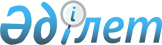 Об образовании избирательных участков по Глубоковскому районуРешение акима Глубоковского района Восточно-Казахстанской области от 26 октября 2020 года № 03. Зарегистрировано Департаментом юстиции Восточно-Казахстанской области 28 октября 2020 года № 7724
      Примечание ИЗПИ.
      В тексте документа сохранена пунктуация и орфография оригинала.
      В соответствии со статьей 23 Конституционного Закона Республики Казахстан от 28 сентября 1995 года "О выборах в Республике Казахстан", пунктом 2 статьи 33, пунктом 8 статьи 37 Закона Республики Казахстан от 23 января 2001 года "О местном государственном управлении и самоуправлении в Республике Казахстан", статьей 27 Закона Республики Казахстан от 06 апреля 2016 года "О правовых актах", аким Глубоковского района РЕШИЛ:
      1. Образовать избирательные участки для организации и проведения выборов на территории Глубоковского района согласно приложению 1 к настоящему решению.
      2. Признать утратившими силу некоторые решения акима Глубоковского района согласно приложению 2 к настоящему решению.
      3. Контроль за исполнением настоящего решения возложить на руководителя аппарата акима района.
      4. Настоящее решение вводится в действие по истечении десяти календарных дней после дня его первого официального опубликования. Избирательные участки по Глубоковскому району
      Сноска. Приложение в редакции решения акима Глубоковского района Восточно-Казахстанской области от 13.09.2022 № 02 (вводится в действие по истечении десяти календарных дней после дня его первого официального опубликования). Избирательный участок № 471
      Местонахождение: поселок Глубокое, улица Жібек жолы, дом № 91.
      Границы: улица Абая, дома №: 1, 2, 3, 6, 8, 11, 12, 13, 13а, 15, 16, 17, 18, 20, 23, 24, 25, 26, 27, 28, 33, 34, 35, 36, 37, 40, 41, 42, 44, 48, 50, 51, 54, 56, 58, 60, 85, улица Большая, дома №: 3, 4, 5, 6, 7, 9а, 13, 17, 18, 19, 20, 21, 22, 24, 26, 26а, 27, 28, 29, 30, 31, 31а, 32, 33, 34, 36, 37, 39, 40, 42, 44, 45, 46, 47, 49, 53, 55, 56, 57а, 58, 59, 60, 61, 64, 65, 66, 70, 72, улица Герцена, дома №: 3, 5, 11, 12, 13, 14, 15, 17, 18, 20, 23, 24, 27, 30, 32, 40, 42, улица Гоголя, дома №: 5, 11, улица Жібек жолы, дома №: 3, 7, 9, 10, 11, 12, 13, 14, 15, 16, 18, 21, 22, 23, 24, 26, 27, 29, 29а, 30, 31, 32, 34, 35, 37, 38, 39, 40, 41, 43, 44, 46, 47, 49, 53, 54, 55, 56, 57, 59, 61, 65, 66, 69, 70, 74, 75, 77, 77а, 77б, 78, 79, 80, 81, 83, 86, 87, 88, 89, 92, 95, 96, 98, 100, 103, 107, 108, 109, 112, 113, 115а, 116, 120, 124, 126, улица Заводская, дома №: 14, 23, 29, 31, 34, 36, 37, 39, 41, 45, 47, 49, 52, 53, 55, 60, 64, 66, 67, 68, 70, 71, 73а, 75, 77, 80, 83, 86, 90, улица Казахстанская, дома №: 3, 4, 7, 9, 10, 11, 12, 16, 19, 21, 22, 27, 29, 30, 32, 34, 38, улица Казаченко, дома №: 1, 2, 3, 4, 5, 5а, 6, 8, 9, 10, 13, 14, 16, 17, 18, 19, 21, 21а, 22, 23, 28, 31а, 34, 36, 42, 46, 48, улица Кирова, дома №: 4, 6, 7, 9, 10, 11, 12, 13, 14, 15, 16, 19, 23, 26, 28, 31, 33, 35, 39, 41, 42, 44, 44а, 45, 47, 49, 51, 53, 55, 62, 63, 64, 65, 68, 69, 70, 71, 73, 75, улица Комсомольская, дома №: 2, 3, 5, 7, 8, 9, 9а, 10а, 11, 12, 13, 13а, 14, 16, улица Кооперативная, дома №: 1, 2, 4, 9, 10, 11, 13, 14, 15, 16, 17, 19, 20, 21, 23, 29, 30, 31, 32, 33, 36, 38, 40, 41, 43, 44, 45, 46, 53, 57, улица Красноармейская, дома №: 16, 21/2, улица Краснооктябрская, дома №: 1, 3, 5, 7, 10, 11, 15, 16, 17, 18, 20, 24, 24а, 26, 31, 35, 37, улица Мостовая, дома №: 4, 6а, 7, 8, 9, 11, 12, 14, 15, 16, 17, улица Набережная, дома №: 1, 2, 3, 3а, 5, 7, 9, 10, улица Нагорная, дома №: 1, 1а, 3, 4, 5, 5а, 6, 7, 8, 9, 9а, 11, 13, 15, 17а, улица Некрасова, дома №: 1, 2, 3, 4, 7, 9, 11, 15, 17, 21, улица Огородная, дома №: 1, 2, 7, 8, 9, 12, 15, 16, 17, 20, 21, 22, 25, 34, 35, 36, 37, 38, 39, 40, 41, 44, 47, 48, 51, 54, 56, 58, 60, 61, 67, 69, 71, 75, переулок Белоусовский, дома №: 4, 5, 7, 12, 13, 13а, 22, переулок Казахстанский, дома №: 9, 10, 11, 12, 16, 27, 28, 30, 32, переулок Казаченко, дома №: 1, 3, 4, 5, 10, переулок Ленинский, дома №: 2, 3, 4, 5, 6, 7, 9, 10, 11, 14, 16, 17, 18, 20, 22, 23, 25, 31, 35, 35а, 39, переулок Пионерский, дома №: 1а, 3, 6, 8, 10, 12, улица Пристанская, дома №: 4, 4а, 5а, 6, 6а, 9, 12, 13, 15, 17, 18, 19, 20, 21, 22, 24, 25, 28, 33, 35, 37, 38, 40, 42, 46, 47, 49, 52, 59, 61, 63, 65, улица Проселочная, дома №: 1, 2, 4, 6, 10, 15, 16, 16а, 17, 18, 19, улица Советская, дома №: 4, 5, 5а, 6, 8а, 8б, 16, 20, 22, 26, улица Увальная, дома №: 5, 7, 8, 11, 14, 15, 19, улица Ушанова, дома №: 1, 3, 6, 9, 11, 16, 18, 22, 28, 30, 30а, 32, 34, 37, 38, 38а, 41, 45, 45а, 49, 55, 57, улица Чапаева, дома №: 1, 2, 3, 4, 5, 6, 7, 8, 9, 10, 11, 12, 13, 14, 16, 18, 19, 22, 82, улица Чкалова, дома №: 2, 5, 7, 11, 14, 15, 17, 19, 23, улица Щорса, дома №: 2, 10, 11, 14. Избирательный участок № 472
      Местонахождение: поселок Глубокое, улица Степная, дом № 148.
      Границы: улица Заглубочанка, дома №: 1, 2, 3, 4, 5, 6, 7, 8, 9, 10, 12, 15, 17, 18а, 20, 22, 25, 25а, 25б, 25в, 26, 27, 28, 29, 31, 33, улица Калинина, дома №: 2, 4, 6, 8, 9, 10, 11, 15, 17, 18, 21, 22, 24, 25, 26, 27, 28, 29, 31, 32, 33, 35, 36, 38, 40, 41, 42, 44, 45, 47, 48, 49, 50, 51, 52, 53, 54, 55, 58, 59, 60, 62, 63, 64, 65, 66, 67а, 68, 69, 70, 72, 74, 74а, 76, 77, 78, 80, 81, 82, 84, 85, 86, 87, 88, 89, 91, 91а, 92, 93, 94, 95, 96, 97, 98, 99, 103, 105, 106, 107, 109, 110, 112, 114, 115, 116, 117, 118, 120, 121, 122, 123, 124, 125, 126, 127, 130, 134, 138, 140, 146, 148, 148а, 150, 152, 154, 158, 160, 164, 166, улица Лазо, дома №: 1, 3, 4а, 5, 8, 9, 11, 12, улица Мельничная, дома №: 2, 4, 5, 7, 8, 9, 10, 11, 12, 15, 17, 19, улица Мичурина, дома №: 1, 2, 7, 8, 10, 12, 12а, 14, 16, 20, улица О.Кошевого, дома №: 1, 1а, 2, 3а, 4, 6, 7, 8, 9, 10, 11, 12, 13, 14, 15, 16, 17, 18, 19, 20, 21, 23, 24, 25, 26, 28, переулок 1 Калининский, дома №: 2а, 3, 5, 5а, 7, 11, переулок 2 Калининский, дома №: 1, 2, 3, 4, 5, 7, переулок 3 Калининский, дом № 1, переулок 4 Калининский, дома №: 2, 3, 6, 7, 8, 10, переулок 5 Калининский, дома №: 1, 2, 3, 4, 6, 7, 8, 12, улица Степная, дома №: 1, 4, 4а, 4б, 5, 6, 8, 9, 10, 12, 13, 15, 17, 19, 20, 21, 23, 24, 25, 26, 27, 28, 29, 30, 32, 35, 36, 37, 38, 39, 40, 41, 43, 44, 46, 47, 49, 50, 52, 54, 55, 56, 57а, 58, 61, 64, 65, 67, 68, 69, 70, 71, 72, 74, 75, 76, 78, 79, 81, 82, 83, 85, 86, 87, 88, 90, 91, 92, 93, 94, 98, 99, 100, 102, 103, 104, 105, 108, 109, 111, 114, 115, 116, 118, 119, 120, 121, 122, 123, 124, 125, 126, 127, 129, 130, 132, 133, 136, 137, 138а, 139, 142, 143, 144, 145, 146, 147, 151, 153, улица Транспортная, дома №: 1, 2, 3, 4, 5, 6, 7, 8, 9, 10, 11, улица Украинка, дома №: 1, 1а, 2, 3, 5, 9, 10, 12, 15, 17, 19, 21, 30. Избирательный участок № 473
      Местонахождение: поселок Глубокое, улица Поповича, 35, коммунальное государственное казенное предприятие "Дом культуры имени Абая" Глубоковского районного акимата.
      Границы: улица Береговая, дома №: 1, 4, 5, 6, 8, 9, 11, 13, 14, 16, 18, 19, 20, 22, 23, 24, 26, 28, 30, 34, улица Берестова, дома №: 1б, 2, 7, 8, 9, 11, 14, 17, 18, 19, 20, 21, 22, 25, 26, 27, 28, 30, 30а, 31, 34, 36, 38, 40, 42, 46, 49, 53, 54, улица Больничная, дома №: 1, 4, 5, 6, 6а, 7, 8, 9а, 9б, 11, 12, 13, 15, 19, 19а, 20, 22, улица Джамбула, дома №: 1, 6, 7, 8, 9, 11, 12, 13, 14, 15, 16, 17, 18, 20, 21, 22, 23, 24, 25, 26, 27, 27а, 28, 30, 31, 32, 35, 37, 38, 40, 41, 43, 44, 46, 47, 49, 50, 50/1, 52, 54, 58, 60, 62, улица Киргородок, дома №: 24, 26, 26б, улица Кирпичная, дома №: 2, 2а, 2б, 3, 4, 4а, 5, 6, 7, 8, 9, 13, 14, 15, 16, 16а, 16б, 17, 18, 19, 20, 21а, 22, 23, 23а, 24, 25, 26, 27, 29, 29б, 30, 31, 35, улица Линейная, дома №: 1, 4, 5, 11, улица Панфилова, дома №: 2, 5, 5а, 6, 6а, 7, 8, 12, 13, 14, 15, 16, 17, 18, 19, 21, 22, 24, переулок 1 Береговой, дома №: 1, 2, 4, 16, 18, переулок 1 Кирпичный, дома №: 1, 4, 6, 9, 11, 12, 18, переулок 2 Береговой, дома №: 3, 4, 6, переулок 2 Кирпичный, дома №№: 1, 2, 3, 4, 7, 10, 13, переулок 3 Кирпичный, дома №: 1, 7, переулок 4 Кирпичный, дома №: 2, 4, 6, переулок 5 Кирпичный дома №: 1, 2, 4, 5, 6, 8, 8а, переулок Трактовой, дома №: 1, 2, 3, 4, 5, 6, 17, улица Пионерская, дома №: 1а, 2, 2а, 3, 4, 4а, 6, 8, 9, 10, 11, 12, 14, 16, 18, 19, 20, 25, 27, 28, 30, 31, 32, 33, 34, 35, 36, 37, 39, 41, 42, 43, 44, 45, 46, 47, 48, 51, 52, 53, 54, 55, 56, 59, 60, 61, 62, 64, 66, 67, 68, 69, 71, 73, 73а, 74, улица Трактовая, дома №: 1, 1а, 2, 3, 3а, 4, 5, 6, 8, 9, 10, 11, 12, 13, 14, 16, 17, 18, 19, 20, 22а, 23а, 24, 25, 27, 28, 30, 31, 32, 33, 34, 35, 36, 37, 38, 40, 41, 45, 47, 48, 49, 50, 51, 53, 53а, 54, 56, 56а, 57, 58, улица Школьная, дома №: 1, 4, 5, 6, 8, 9, 10, 11, 14а, 15, 16, 18, 19, 22, 23, 24, 25, 26, 27, 29, 31, 31а, 33, 35, 37, 43, 45, 47, 49, 49а. Избирательный участок № 474
      Местонахождение: поселок Глубокое, улица Поповича, дом № 34а, коммунальное государственное учреждение "Глубоковская средняя школа имени Ы. Алтынсарина" отдела образования по Глубоковскому району управления образования Восточно-Казахстанской области.
      Границы: улица Жукова, дома №: 8, 11, 12, 79, 96, квартал Абая, дома №: 27, 37, 57, 85, 86, 105, 107, 121, 123, 129, 146, 153, 177, 181, 184, 199б, микрорайон Абая, дома №: 34, 44, 56, 57, 129, 173, 177, 178, улица Новая, дома №: 121, 122а, 123, 203, переулок Стахановский, дома №: 1, 3, 4, 7, 18, улица Пирогова, дома №: 7, 8, 9, 10, 17а, 20а, 46, улица Поповича, дома №: 6, 8, 10, 12, 16, 16а, 17, 18, 20, 24, 32, 34, 36, 38, 42, улица Стахановская, дома №: 3, 4, 5, 6, 7, 7а, 8, 9, 11, 12, 13, 14, 15, 16, 17, 20, 21, 23, 25, 27, 38, 42, улица Суптеля, дома №: 104, 105, 161, 190, 190б, 197, улица Юбилейная, дома №: 107, 108, 159. Избирательный участок № 475
      Местонахождение: поселок Глубокое, улица Поповича, дом № 22а, коммунальное государственное учреждение "Глубоковская детско-юношеская спортивная школа".
      Границы: переулок Поповича, дома №: 22а, 28, 30, улица Поповича, дома №: 1, 3, 19, 21, 22, 23, 25, 26, 27, 28, 29, 30, 31, 33, 40. Избирательный участок № 1145
      Местонахождение: поселок Глубокое, улица Поповича, дом 44, изолятор временного содержания государственного учреждения "Отдел полиции Глубоковского района Департамента полиции Восточно-Казахстанской области Министерства внутренних дел Республики Казахстан".
      Границы: улица Поповича, дом № 44. Избирательный участок № 1159
      Местонахождение: поселок Глубокое, улица Пирогова, дом № 4, коммунальное государственное казенное предприятие "Детская музыкальная школа поселка Глубокое" отдела образования по Глубоковскому району управления образования Восточно-Казахстанской области.
      Границы: 4 микрорайон, дома №: 2, 3, 4, 5, 6, 7, 8, 9, 10, 12, 17/1, улица Ватутина, дома №: 1, 2, 3, 4, 5, 6, 7, 8, 9, 10, 12, 13, 14, 16, 18, 20, 22, улица Вокзальная, дома №: 4, 4а, 5, 6, 7, 7а, 8, 9, 10, 12, 13, 14, 15, 16, 17, 18, 19, 20, 21, улица За линией, дома №: 24, 25, улица Министерства путей сообщения, дома №: 1, 2, 3, 4, 5, 6, улица Пирогова, дома №: 5а, 12, 14, 15, 16, 17, 18, 20, 22, 23, 24, 25, 27, 29, 42, улица Поповича, дома №: 15, 46, 46а, 48, улица Театральная, дома №: 1, 2, 3, 4, 5, 6, 7, 8, 9, 10, 11, 12, 14, 15, 16, 18, улица Фурманова, дома №: 2, 3, 5, 6, 7, 8, 10, 11, 12, 14, 15, 17, 18, 19, 23. Избирательный участок № 476
      Местонахождение: поселок Белоусовка, улица М. Горького, дом № 20а, коммунальное государственное учреждение "Белоусовская основная школа" отдела образования по Глубоковскому району управления образования Восточно-Казахстанской области.
      Границы: улица Ворошилова, дома №: 1, 2, 3, 4, 5, 6, 7, 8, 9, 10, 11, 12, 12а, 13, 14, 16, 17, 19, 21, 23, 25, 27, 31, 33, 35, 37, 39, 41, 43, 47, 49, улица Гвардейская, дома №: 1, 1а, 2, 2а, 3, 4, 4а, 5, 6, 7, 8, 10, 11, 12, 14, 16, 18, 20, 22, 22а, 22б, улица Достоевского, дома №: 1, 2, 3, 4, 5, 6, 7, 8, 9, улица Кирова, дома №: 1, 5, 6, 7, 9, 11, 12, 13, 14, 15, 16, 17,18, 20, 21, 22, 22б, 23, 24, 25, 26, 27, 28, 31, 32, 33, 34, 35, 39, 40, 41, 42, 44, 46, 47, 48, 49, 50, 51, 52, 53, 54, 55, 56, 57, 59, 60, 61, 62, 63, 64, 65, 65а, 66, 67, 68, 69, 70, 71, 72, 73, 74, 75, 75а, 76, 76а, 78, 79, 81, 82, 88, 90, 100, 100а, 101, 102, улица Крайняя, дома №: 1, 1а, 1б, 2, 3, 4, 5, 6, 7, 8, 9, 10, 11, 12, 13, 14, 15, 16, 17, 21, 21а, улица Кутузова, дома №: 1, 2, 3, 4, 5, 7, 8, 9, 10, 11, 12, 13, 14, 15, 16, 17, 18, 19, 20, 22, 23, 25, 27, 28, 28а, 29, 30, 31, 32, 34, улица Лермонтова, дома №: 1, 2, 3, 4, 5, 6, 7, 9, 11, 12, 13, 14, 15, 16, 17, 19, 20, 22, 24, 26, 28, 32, 34, улица Лесо-эксплуатационное управление, дома №: 1, 2, 3, 4, 5, 6, улица М. Горького, дома №: 3, 4, 5, 6, 7, 9, 10, 11, 12, 13, 14, 15, 16, 17, 18, 19, 20, 21, 22б, 23, 24, 26, 26а, 27, 29, 30, 31, 32, 33, 34, 35, 36, 37, 41, 43, 45, 46, 46а, 47, 49, 51, 52, 53, 55, 57, 59, микрорайон сельскохозяйственное профессиональное техническое училище, дома №: 3, 5, 6, 7, улица Набережная, дома №: 2, 4, 6, 7, 7б, 8, 9, 10, 11, 12, 12а, 13, 14, 16, 18, 19, 20, 22, 25, 26, 28, 30, 31, 33, 34, 35, 36, 37, 38, 39, 40, 41, 42, 43, 44, 45, 46, 47, 48, 49, 50, улица Панфилова, дома №: 2, 3, 5, 7, 8, 9, 10, 11, 12, 13, 14, 15, 16, 17,18, 18а, 19, 20, 21, 22, 23, 24, 25, 26, 27, 28, 29, 30, 31, 32, 33, 34, 35, 36, 37, 38, 39, 41, 43, 45, 47, 48, 50, 51, 53, 54, 55, 56, 57, 59, 60, 61, 62, 63, 65, 66, 68, 69, 70, 71, 72, 73, 74, 75, 76, 77, 78, 79, 80, 81, 82, 83, 84, 85, 86, 87, 88, 89, 90, 91, 92, 93, 94, 95, 96, 97, 98, 99, 100, 101, 102, 103, 104, 105, 107, 108, 109, 110, 111, 112, 113, 114, 115, 116, 117, 118, 119, 121, 122, 123, 124, 125, 126, 128, 129, 130, 132, 133, 135, 136, 137, 139, 140, 141, 142, 143, 144, 145, 146, 147, 148, 149, 150, 152, 153, 154, 155, 156, 157, 158, 159, 160, 161, 162, 163, 164, 165, 167, 169, 171, 173, 175, 177, 179, 181, 185, 187, 189, 191, 193, 195, переулок Рудный, дома №: 2, 3, 4, 5, 6, 7, 8, переулок Степной, дома №: 1, 1б, 2, 3, 4, 6, 7, 8, 9, 10, 11, 12, улица Пролетарская, дома №: 1, 2, 3, 4, 5, 6, 7, 8, 9, 10, 12, 14, улица Рудная, дома №: 1, 2, 3, 4, 5, 6, 7, улица Свободы, дома №: 1, 2, 4, 5, 6, 7, 8, 9, 10, 11, 12, 13, 14, 15, 16, 19, 20, 22, 24, 26, 27, 28, 30, 31, 32, 33, 34, 35, 36, 37, 38, 39, 41, 42, 43, 44, 45, 46, 47, 48, 49, 52, 53, 55, 56, 57, 58, 59, 60, 61, 62, 63, 64, улица Советская, дома №: 2, 3, 4, 5, 6, 7, 8, 9, 10, 11, 12, 13, 14, 15, 16, 17, 18, 19, 20, 21, 22, 23, 24, 25, 26, 27, 28, 29, 30, 31, 32, 33, 34, 35, 36, 37, 38, 39, 40, 41, 42, 43, 44, 45, 46, 47, 48, 49, 50, 51, 52, 53, 54, 55, 56, 57, 58, 59, 60, 61, 62, 63, 64, 66, 67, 68, 70, 72, 76, 78, 80, 82, 84, 86, 88, 90, 92, 94, улица Степная, дома №: 1а, 1б, 3, 4, 5, 6, 7, 8, 9, 10, 11, 12, 14, 15, 16, 17, 18, 19, 20, 21, 22, 23, 24, 24а, 25, 26, 27, 28, 29, 30, 31, 32, 34, 35, 36, 37, 38, 39, 40, 41, 42, 43, 44, 46, 47, 48, 49, 50, 51, 52, 54, 56, 58, 60, 62, 64, улица Центральная, №1/1. Избирательный участок № 477
      Местонахождение: поселок Белоусовка, улица Жукова, дом №18.
      Границы: улица Алтайская, дома №: 1, 2, 4, 4а, 5, 6, 7, 8, 9, 11, 12, 14, 15, 16, 17, 18, 20, 21, 22, 23, 24, 25, 28, 31, 32, 33, 34, 35, 36, 37, 38, 39, 40, 42, 44, 45, 46, 47, 48, 49, 50, 51, 52, 53, 54, 55, 56, улица Верхняя, дома №: 1, 2, 3, 4, 5, 6, 7, 8, 9, 10, 11, 12, 13, 14, 15, 15а, 16, 17, 18, 19, 20, 21, 23, 25, улица Горная, дома №: 1, 2, 3, 4, 5, 5а, 6, 7, 8, 9, 10, 11, 12, 14, 16, 18, 19, 20, 21, 22, 22а, 23, 24, 26, 30, 30а, 33, 37, 39, 41, 43, 45, 47, 49, 51, улица Горняцкая, дома №: 1, 1/1, 2, 3, 4, 5, 6, 7, 9, 10, 12, 13, 14, 15, 16, 17, 18, 19, 20, 21, 22, 23, 24, 25, 26, 27, 28, 29, 30, 32, 32а, 33, 34, 35, 36, 37, 37а, 38, 40, 41, 42, 43, 44, 45, 46, 47, 48, 49, 51, улица Джамбула, дома №: 2, 3, 4, 5, 6, 7, 8, 9, 10, 11, 12, 13, 14, 15, 16, 17, 18, 19, 20, 21, 22, 23, 24, 25, 26, 27, 28, 29, 30, 31, 32, 33, 34, 36, 37, 38, 39, 40, 41, 43, 44, 45, 46, 47, 48, 49, 50, 51, 52, 53, 54, 55, 57, 58, 59, 60, 61, 62, 63, 64, 65, 66, 67, 69, 70, 71, 72, 72а, 73, 75, 77, 78, 79, 80, 82, 83, 84, 85, 86, 87, 87а, 88, 90, 91, 91а, 91б, 92, 93, 95, 96, 97, 98, 99, 100, 101, 102, 103, 104, 106, 107, 108, 111, 113, 115, 116, 117, 118, улица Калинина, дома №: 1, 2, 2а, 3, 4, 5, 5а, 6, 7, 8, 9, 10, 11, 12, 13, 14, 14а, 15, 15а, 16, 17, 17а, 18, 19, 19а, 20, 21, 21а, 22, 23, 24, 25, 26, 27, 28, 29, 30, 31, 32, 32а, 33, 34, 34/1, 34а, 34а/1, 35, 36, 36а, 37, 38, 39, 41, 42, 43, 44, 45, 46, 47, 48, 49, 50, 51, 52, 53, 54, 56, 58, 60, 62, 64, 66, 68, улица Куйбышева, дома №: 1, 2, 3, 4, 5, 6, 7, 8, 9, 10, 10а, 11, 12, 13, 14, 15, 16, 17, 18, 19, 20, 21, 22, 24, 28, 30, улица Ларионова, дом № 2, улица Маяковского, дома №: 1, 2, 3, 4, 6, 7, 8, 9, 10, 11, 12, 13, 14, 15, 16, 18, 19, 20, 21, 23, 24, 25, 26, 27, 28, 29, 30, 31, 31а, 32, 33, 34, 34а, 35, 36, 37, 38, 40, 41, 42, переулок Казахстанский, дома №: 1, 2, 3, 4, 5, 6, 7, 8, 14, переулок Фабричный, дома №: 1, 1а, 2, 3, 4, 5, 6, 7, 8, 9, 10, улица Попова, дома №: 1, 2, 3, 4, 5, 6, 7, 8, 9, 10, 11, 12, 13, 14, 15, 16, 17, 18, 19, 22, улица Промышленная, дома №: 1, 3, 4, 5, 6, 7, 8, 10, 10а, 11, 11а, 12, 14, 15, 16, 17, 18, 19, 20, 21, 22, 23, 24, 25, 26, улица Пушкина, дома №: 2, 3, 4, 5, 6, 7, 8, 11, 12, 13, 14, 15, 16, 17, 18, 20, 21, 22, 23, 24, 25, 26, 27, 28, 29, 30, 31, 33, 34, 35, 36, 37, 38, 39, 40, 41, 42, 43, 44, 45, 46, 47, 48, 49, 50, 51, 52, 53, 54, 56, 57, 58, 59, 59а, 60, 61, 62, 64, 66, 70, 72, 74, 76, 78, садоводческое товарищество Восход, дом № 77, улица Свердлова, дома №: 1, 4, 5, 6, 7, 8, 9, 10, 11, 12, 13, 14, 15, 16, 17, 18, 19, 20, 21, 24, 26, 27, 28, 29, 30, 31, 32, 35, 36, 37, 39, 40, 41, 42, 43, 44, 45, 46, 47, 48, 49, 50, 51, 52, 53, 54, 55, 56, 57, 58, 60, 61, 63, 64, 66, 68, 70, 72, 76, 80, 82, 86, 88, 90, 92, улица Фабричная, дома №: 2, 3, 4, 6, 7, 8, 9, 13, 15, 16, 18, 19, 20, 21, 22, 23, 24, 26, 27, 28, 29, 30, 31, 32, 33, 35, 37, 39, 41, 45, 48, 49, 50, 51, 52, 54, 55, 59, 60, 61, 62, 63, 64, 65, 65/1, 67, 68, 69, 70, 71, 72, 73, 74, 75, 76, 77, 78, 79, 80, 82, 83, 84, 85, 88, 89, 90, 91, 92, 93, 94, 95, 96, 98. Избирательный участок № 478
      Местонахождение: поселок Белоусовка, улица Рабочая, дом № 36, коммунальное государственное учреждение "Комплекс Белоусовская начальная школа-детский сад" отдела образования по Глубоковскому району управления образования Восточно-Казахстанской области.
      Границы: улица Буденного, дома №: 1, 2, 3, 4, 5, 6, 7, 8, 8а, 9, 10, 11, 12, 13, 14, 15, 17, 19, 21, 24, улица Гоголя, дома №: 1, 2, 3, 4, 5, 6, 7, 8, 9, 10, 11, 11а, 12, 13, 14, 15, 15а, 15б, 16, 17, 17а, 18, 19, 20, улица Еремкина, дома №: 1, 3, 4, 5, 6, 7, 8, 9, 10, 11, 12, 13, 14, 16, 18, улица Жукова, дома №: 1, 3, 4, 5, 6,7, 9, 11, 13, 15, 17, 20, 49/1, улица Молодежная, дома №: 3, 4, 7, 8, 9, 10, 11, 13, 15, 17, 23, 27, 29, 33, 37, 39, улица Рабочая, дома №: 1,1а, 2, 3, 4, 5, 6, 7, 8, 9, 10, 11, 12, 13, 14, 15,16, 17, 18, 19,21, 23, 25, 27, 29, 31, 33, 35, 36, улица Солнечная, дома №: 1, 4, 13, улица Терликпаева, дома №: 1, 2, 3, 4, 6, 8, 10, 11, 15, улица Центральная, дома №: 1, 2, 3, 4, 5, 6, 7, 8, 8/1, 9, 10, 11, 12, 13, 14, 15, 16, 17, 18, 19, 20, 21, 22, 23, 24, 25, 26, 27, 28, 29, 30, 31, 32, 33, 34, улица Чапаева, дома №: 1, 1а, 2, 3, 4, 5, 5а, 6, 7, 8, 9, 9а, 10, 11, 12, 13, 14, 15, 16, 17, 18, 19, 20, 21, 22, 23, 24, 24а, 25, 26, 27, 28, 28а, 29, 30, 31, 32, 33, 34, 35, 36, 37, 39, 40, 41, 42, 43, 44, 45, 47, 47а, 48, 49, 51, улица Шахтостроителей, дома №: 1, 2, 3, 4, 5, 6, 7, 8, 9, 10, 11, 13, улица Юбилейная, дома №: 15, 17. Избирательный участок № 479
      Местонахождение: поселок Белоусовка, улица Центральная, дом № 61, коммунальное государственное учреждение "Белоусовская средняя школа № 1" отдела образования по Глубоковскому району управления образования Восточно-Казахстанской области.
      Границы: улица Абая, дома №: 2, 3, 9, 12, 13, 21, 23, 25, 27, улица Базарная, дома №: 1, 2, 4, 5, 6, 7, 8, 9, 17, 17а, 19, 21, 23, улица Заводская, дома №: 1а, 2а, 3а, 3б, улица К. Маркса, дома №: 1, 3, 4, 6, 8, 9, 10, 11, 12, 17, 18, 21, 23, 25, 27, 29, 30, 31, 32, 33, 34, 35, 35а, 36, 37, 39, 40, 41, 42, 43, 44, 45, 46, 47, 48, 50, 51, 51а, 52, 53, 55, 56, 57, 59, 60, 61, 63, 64, 66, 67, 68, 69, 70, 71, 74, 76, 82, 84, 88, 90, 91, 92, 94, 96а, 98, 100, 110, 112, улица Красноармейская, дома №: 2, 3, 6, 7, 8, 9, 10, 11, 12, 13, 14, 15, 16, 17, 18, 19, 20, 23, 24, 26, 27, 28, 30, 32, 33, 34, 35, 35а, 36, 37, 38, 39а, 40, 42, 43, 44, 47, 48, 50, 51, 52, 53, 54, 55, 57, 58, 59, 60, 62, 63, 64, 65, 65а, 66, 66а, 67, 68, 69, 70, 71, 72, 72а, 73, 74, 76, 78, 80, 82, 84, 86, улица Крылова, дома №: 1, 5, 7, 11, 13, 15, 19, 21, 23, 25, 27, 29, 31, 33, 35, 37, 39, 41, 45, улица Ленина, дома №: 2, 3, 4, 5, 6, 9, 10, 11, 12, 13, 14, 15, 16, 17, 18, 19, 20, 21, 22, 23, 24, 25, 27, 28, 29, 30, 31, 33, 34, 36, 37, 38, 39, 40, 41, 42, 43, 44, 45, 46, 47, 49, 50, 51, 52, 53, 54, 55, 56, 57, 58, 59, 61, 63, 65, 66, 67, 68, 70, 71, 73, 75, 77, 79, 81, 83, 85, 89, 91, 91а, 93, 95, 97, 99, 101, 103, 105, 107, 109, 111, 113, 115, 117, 123, 125, 127, 129, 131, 133, 135, 137, 139, 141, 143, 145, 151, 157, улица Луговая, дома №: 1, 2, 3, 4, 5, 6, 7, 11, улица Медведева, дома №: 1а, 2, 3, 5, 6, 7, 8, 9, 10, 11, 15, 16, 17, 19, 20, 21, 22, 23, 24, 26, 27, 32, 33, 34, 35, 36, 37, 41, 45, 47, 51, 53, 59, 61, 61а, 69, 71, улица Мельничная, дома №: 1, 2, 4, 5, 6, 7, 8, 9, 10, 12, 13, 14, 16, 20, 20/1, 28, 30, 32, 36, 38, улица Мира, дома №: 1, 2, 3, 4, 5, 6, 8, 10, 12, 14, 16, 18, 20, 22, 24, 26, 28, 30, 32, улица Павлова, дома №: 1, 2, 4, 6, 9, 10, 11, 15, 20, 20а, 23, 24, 30, переулок Зеленый, дома №: 1, 1а, 2, 4, 6, 8, 8а, 10, 12, переулок Новый, дома №: 1, 2, 3, 4, 5, 6, 7, 8, 9, 10, 11, 12, 13, 14, 15, 16, улица Почтовая, дома №: 2, 3, 4, 5, 6, 7, 8, 9, 10, улица Родниковая, дома №: 1, 2, 3, 4, 5, 6, 7, 8, 9, 10, 11, 12, 13, 14, 15, 16, 17, 18, 19, 20, 21, 22, 23, 24, 25, 26, 27, 29, 30, 31, 32, 33, 34, 35, 36, 38, 39, 41, 42, 43, 45, 47, 49, 51, 53, 55, 57, 59, 61, 63, улица Садовая, дома №: 1, 3, 4, 5, 6, 7, 8, 10, 12, 14, 16, 18, 19, 20, 22, 24, 26, улица Суворова, дома №: 1, 2, 3, 4, 5, 6, 7, 8, 10, 13, 14, 15, 16, 17, 18, 19, 20, 21, 23, 25, 27, улица Театральная, дома №: 1, 2, 3, 4, 5, 6, 7, 8, 9, 10, 12, 13, 14, 15, 16,17, 18, 19, 20,21, 22,23, 24, 25, 26, 27, 28, 29, 30, 31, 33, 34, 35, 36, 37, 38, 39, 41, 43, 45, 47, 49, 51, 53, 55, 57, улица Тохтарова, дома №: 1, 3, 6, 11, 13, 14, 15, 16, 17, 18, 20, 24, 25, 26, 27, 28, 30, 32, 33, 37, 40, 42, 45, 47, 49, 50, 51, 53, 54, 55, 56, 57, 59, 61, 65, 67, 71, 73, 77, 79, 83, 87, 89, 93, 99, 101, 105, 107, 109, 111, 113, 115, 117, 119, 119а, 123, 125, 127, 131, 133, 135, 141, 145, 147, 147а, 151, 155, 157, 161, 165, 167, 169, 171, 173, улица Трактовая, дома №: 1, 2, 3, 4, 6, 7, 8, 9, 10, 12, 14, улица Фрунзе, дома №: 1, 2, 3, 4, 5, 7, 8, 9, 10, 11, 12, 13, 14, 15, 17, 18, 19, 21, 22, 23, 23а, 25, 27, 28, 29, 30, 31, 32, 33, 35, 36, 37, 41, 43, 45, 47, 49, 51, улица Центральная, дома №: 36, 37, 38, 41, 42, 44, 46, 47, 48, 49, 51, 52, 53, 57, 58, 59, улица Школьная, дома №: 1, 3, 4, 5, 6, 7, 8, 11, 11а, 13, 15, 17. Избирательный участок № 480
      Местонахождение: поселок Белоусовка, улица Рабочая, дом № 36/1, коммунальное государственное казенное предприятие "Детская музыкальная школа поселка Белоусовка" отдела образования по Глубоковскому району управления образования Восточно-Казахстанской области.
      Границы: улица Юбилейная, дома №: 1, 2, 3, 6, 7, 8, 9, 10, 11, 12, 13, 16, 16а, 17а, 18, 20. Избирательный участок № 482
      Местонахождение: село Белокаменка, улица Шоссейная, дом № 2/1, коммунальное государственное учреждение "Белокаменская основная школа" отдела образования по Глубоковскому району управления образования Восточно-Казахстанской области.
      Границы: улица Зеленая, дома №: 1, 2, 3, 4, 5, 6, 7, 8, 9, 10, 11, 12, 13, 15, 16, 17, 18, 19, 20, 22, 24, 28, 30, 32, 34, 38, улица Почтовая, дома №: 1, 2, 3, 4, 5, 6, 8, 9, 11, 12, 13, 14, 15, 15а, 17, 18, 18а, 19, 21, 23, 24, 25а, 26, 27, 28, 29, 30, 32, 33, 34, 35, 36, 37, 38, 39, 40, 41, 42, 44, улица Степная, дома №: 1, 2, 3, 4, 5, 6, 7, 9, 11, 13, 15, 17, 19, 21, 23, 27, 29, улица Центральная, дома №: 1, 2, 3, 4, 5, 6, 7, 8, 9, 11, 12, 13, 15, 15а, 16, 17, 18, 19, 20, 21, 22, 23, 24, 25, 26, 27, 28, 29, 30, 31, 32, 33, 34, 35, 36, 37, 38, 39, 42, 43, 44, 45, 46, 47, 48, 49, 50, 50а, 51, 52, 53, 54, 55, 56, 58, 59, 60, 61, 62, 63, 64, 65, 66, 68, 69, 70, 71, 72, 73, 74, 75, 76, 77, 78, 79, 81, 83, 84, 86, 87, 89, 91, улица Шоссейная, дома №: 1, 2, 3, 4, 5, 6, 7, 8, 11, 13, 15, 17, 19, 23, 29, 31, 33, 35, 36, 37, 38, 39, 41, 43, 45, село Планидовка, дома №: 1, 1а, 2, 3, 4, 5, 6, 7, 8, 9, 10, 11, 13, 14, 15, 17, 17а, 18, 19, 19б, 22, 23, 24, 25, 26, 27, 28, 29, 30, 31, 32, 33, 35, 38, 39, 40, 41, 42, 43, 44, 45, 46, 48, 50, 52, 58, 60, 62, 64, 64а, 66, 68. Избирательный участок № 483
      Местонахождение: село Ново-Михайловка, дом № 54, медицинский пункт коммунального государственного предприятия на праве хозяйственного ведения "Районная больница Глубоковского района".
      Границы: дома №: 1, 2, 3, 4, 5, 6, 7, 9, 10, 12, 13, 14, 16, 17, 18, 19, 20, 21, 22, 23, 25, 26, 27, 28, 29, 30, 31, 32, 33, 34, 35, 36, 37, 38, 39, 40, 42, 43, 44, 45, 46, 47, 49, 50, 51, 52, 53, 54, 55, 56, 57, 58, 59, 60, 61, 63, 64, 66, 67, 68, 69, 69а, 71, 73, 74, 75, 76, 77, 78, 80, 81, 82, 83, 84, 85, 86, 87, 88, 89, 90, 92, 93, 94, 94а, 95, 96, 97, 98, 99, 101, 103. Избирательный участок № 484
      Местонахождение: поселок Алтайский, улица Юбилейная, дом № 10, дом культуры коммунального государственного казенного предприятия "Дом культуры имени Абая" Глубоковского районного акимата.
      Границы: улица Луговая, дома №: 8, 10, 12, 14, 16, 18, 18/1, 20, 20/1, 22, 22/1, 24, 24/1, 26, 26/1, 28, 30, улица Мира, дома №: 2, 4, 8, 9, 9/1, 10, 11, 11/1, 13, 14, 15, 15/1, 16, 17, 19, 20, 21, 21/1, 22, 23, 24, 25, 25/1, 27, 29, 31, 31/1, 33, 33/1, 35, 37, 39, 39/1, 41, 41/1, 43, 43/1, 45, 45/1, улица Мичурина, дома №: 3, 5, 9, 11, 13, 15, 17, 19, 21, 25, 31, 33, 35, 37, 39, 41, 43, 45, 47, 49, 51, 53, 55, 57, 58, улица Нагорная, дом № 1, улица Советская, дома №: 2, 3, 4, 8, 9/1, 9а, 11, 11/1, 13, 13/1, 15, 15/1, 16, 17, 17/1, 18, 18/1, 19, 19/1, 20, 22, 23, 24, 26, 26/1, 28, 30, 32, 34, 36, 38, 40, улица Шахтерская, дома №: 2, 4, 6, 10, 12, 14, 16, 20, 22, 24, 26, 27, 28, 29, 30, 31, 32, 33, 34, 35, 36, 37, 38, 39, 40, 42, 44, 45, 46, 47, 50, 51, 51/1, 53, 53а, 53/1, 53/2, 54, 55, 56, 57, 59, 60, 61, 62, 63, 64, 66, 67, 68, 70, 71, 72, 73, 74, 76, 82, улица Юбилейная, дома №: 1, 2, 2/1, 3, 5, село Калинино, дома №: 1, 2, 4, 5, 7, 8, 9, 10, 12, 18, 19, 20, 23, 32, 33, 33а, 34. Избирательный участок № 485
      Местонахождение: поселок Верхнеберезовский, улица Калинина, дом № 8, коммунальное государственное учреждение "Верх-Березовская средняя школа" отдела образования по Глубоковскому району управления образования Восточно-Казахстанской области.
      Границ: улица Алейская, дома №: 1, 2, 3, 4, 5, 6, 6а, 7, 8, 8а, 9, 10, 11, 13, 15, 16, 17, 18, 19, 21, 22, 25, 26, 27, 28, 29, 29а, 30, 31, 32, 37, 40, 41, 43, 46, 47, 49, 50, 52, 53, 54, 55, 56, 57, 58, 59, 61, 65, 69, улица Буровая, дома №: 6, 8, 10, 11, 12, 14, 17, улица Водопроводная, дома №: 1, 1а, 3, 4, 5, 6, 7, 8, 9, 12, 14, 15, 16, 17, 21, 24, 25, 27, 30, 32, 33, 34, 35, 37, 38, 39, 41, 42, 45, 46, 49, 54, 62, 64, 68, 70, улица Горноспасательная, дома №: 1, 3, 4, 5, 6, 7, 8, 9, 10, 11, 12, 13, 15, 17, 18, 19, 21, 22, 23, 25, 27, 28, 29, 31, 33, 34, 35, 36, 37, 38, 39, 40, 41, 46, 47, 48, 49б, 50, 54, 62, 63, 64, 65, 67, 69, улица Калинина, дома №: 1, 2, 3, 4, 5, 6, 7, 8, 9, 10, 11, 12, 13, 14, 15, 16, 17, 18, 19, 20, 22, 24, 26, 27, 28, 29, 30, 31, 32, 33, 34, 35, 36, 38, 39, 40, 42, 43, 44, 45, 48, 50, 52, улица Кузнецова, дома №: 1, 3, 5, 7, 9, 15, улица Куйбышева, дома №: 1, 2, 2а, 3, 4, 5, 5а, 6, 7, 8, 9, 10, 11, 12, 13, 14, 15, 16, 17, 18, 19, 20, 22, 23, 24, 25, 26, 27, 28, 29, 30, 31, 32, 33, 34, 35, 36, 37, 38, 39, 40, 41, 43, 44, 46, 47, 49, 51, 52, 53, 55, 56, 60, 62, 64, 66, улица Северная, дома №: 2, 3, 6, 8, 13, 15, 17, 19, улица Степная, дома №: 1, 2, 3, 4, 5, 6, 7, 8, 9, 10, 11, 12, 13, 14, 15, 16, 17, 19, улица Фабричная, дома №: 1, 2, 3, 4, 5, 6, 7, 9, 10, 11, 12, 13, 14, 15, 16, 17, 18, 19, 20, 22, 23, 24, улица Чкалова, дома №: 3, 3/1, 3/2, 4, 5, 6, 7, 9, 10, 13, 14, 15, 16, 17, 18, 19, улица Шахтная, дома №: 2, 6, 7, 8, 11, 14, 19. Избирательный участок № 486
      Местонахождение: поселок Верхнеберезовский, улица Амбулаторная, дом № 11а, коммунальное государственное учреждение "Глубоковский технический колледж" управления образования Восточно-Казахстанской области.
      Границы: улица Алтайская, дома №: 1, 1а, 2, 3, 4, 6, 6а, 7, 8, 8а, 9, 10, 11, 12, 13, 14, 15, 16, 20, 23, 24, 28, 29, 30, 32, 35, 39, 42, 46, 47, 48, 49, 53, 54, 59, 61, 62, 65, 66, 69, 73, 85, 89, улица Амбулаторная, дома №: 1, 1а, 2, 4, 5, 6, 7, 8, 9, 11, 11а, 13, 14, 15, 16, 17, 18, 19, 20, 21, 22, 23, 24, 25, 26, 27, 28, 29, 30, 31, 32, 33, 35, 37, 39, 41, улица Больничная, дома №: 1, 3, 5, 9, 10, 11, 13, 14, 15, 16, 17, 18, 19, 20, 20а, 21, 22, 23, 24, 25, 25а, 26, 27, 28, 33, улица Железнодорожный переезд, дома №: 1, 2, 3, 4, 5, 6, 9, 11, 12, 14, 18, 20, 23, 24, 25, 28, 33, 36, 37, 39, 41, 44, 50, улица Кирова, дома №: 2, 4, 5, 6, 7, 9, 11, 12, 14, 15, 20, 21, 22, 23, 24, 25, 26, 27, 28, 29, 30, 31, 32, 38, 41, 42, 44, 46, 47, 48, 52, 53, 57, 66, 69, 70, 74, 75, 77, 79, 83, улица Крутая, дома №: 1, 2, 3, 4, 5, 7, 8, 9, 11, 12, 13, 14, 15, 16, 17, 18, 19, 20, 23, 25, 29, 31, 33, 34, 35, 37, 41, 49, улица Ленина, дома №: 1, 3, 6, 7, 9, 11, 12, 13, 15, 16, 17, 19, 20, 21, 22, 22а, 23, 24, 24а, 25, 25а, 26, 27, 28, 30, улица Логовая, дома №: 1, 2, 3, 6, 7, 9, 10, 13, 14, 16, 18, 19, 20, 22, 24, 32, 36, 37, 39, 41, 42, 43, 45, 46, 51, 62, 64, улица Нагорная, дома №: 3, 5, 7, 10, 20, 24, 30, 32, 32/1, 32/2, 33, 35, 37, 38, 39, 41, 42, 43, 46, 50, 54, переулок Березовский, дома №: 1а, 2, 4, 5, 8, 12, 14, 17, 19, 21, 28, 29, 31, 32, 34, 36, улица Предгорненская, дома №: 1, 3, 4а, 8, 10, 11, 15, улица Самарская, дома №: 1, 3, 4, 5, 10, 13, 17, 22, улица Спортивная, дома №: 2, 3, 4, 5, 6, 7, 8, 9, 10, 12, 13, 14, 15, 16, 18, 20, 22, 23, 24, 26, 28, 29, 32, 33, 34, 37, 38, 42, 43, 46, 47, 48, 61, 63, улица Школьная, дома №: 1, 3 ,4, 5, 7, 8, 12, 14, 16, 17, 18, 19, 20, 21, 22, 23, 24, 26. Избирательный участок № 487
      Местонахождение: село Предгорное, улица Кирова, дом № 52, коммунальное государственное учреждение "Комплекс Предгорненская средняя школа-детский сад" отдела образования по Глубоковскому району управления образования Восточно-Казахстанской области.
      Границы: улица Алтайская, дома №: 1, 2, 3, 4, 5, 6, 7, 9, 10, 11, 12, 13, 14, 15, 17, 18, 19, 20, 22, 24, 26, 28, 30, 34, 38, 40, улица Береговая, дома №: 1, 2, 3, 4, 5, 6, 7, 8, 9, 12, 16, 18, 20, 22, улица Больничная, дома №: 2, 3, 4, 5, 6, 8, 10, 15, 17, 18, 22, 25, 27, улица Верхнемельничная, дома №: 1, 2, 4, 6, 12, 13, 14, 16, улица Заводская, дома №: 1, 2, 3, 4, 5, 6, 7, улица Казахстанская, дома №: 1, 3, 4, 5, 9, 10, 11, 12, 13, 14, 16, 17, 18, 20, 21а, 26, 27, 28, 29, 30, 31, 35, 36, 37, 38, 40, 47, 49, 51, 53, 58, 59, улица Кирова, дома №: 3, 5, 6, 9, 10, 11, 12, 13, 14, 15, 16, 21, 24, 26, 27, 28, 29, 32, 34, 35, 45, 46, 53, 55, 59, 69, 74, 76, 79, 83, 84, 86, 88, 92, 94, 96, 98, улица Ключевая, дома №: 1, 3, 5, 6, 7, 8, 9, 10, 13, 15, 17, 23, 29, 31, 33, улица Коммунальная, дома №: 2, 5, 6, 9, 10, 11, 12, 13, 15, 18, 20, 22, 24, улица Комсомольская, дома №: 1, 2, 5, 6, 9, 12, 14, 15, 17, улица Кооперативная, дома №: 1, 2, 3, 4, 5, 6, 7, 9, 10, 19, 21, 22, 23, 25, 26, 30, 32, улица Космонавтов, дома №: 1, 2, 3, 4, 5, 6, 7, 8, 9, 10, 11, 12, 13, 14, 15, 16, 17, 18, улица Красноармейская, дома №: 6, 7, 8, 10, 11, 13, 20, улица Ленина, дома №: 5, 7, 8, 10, 11, 12, 14, 15, 16, 17, 19, 20, 21, 22, 27, 28, 30, 32, 33, 36, 38, 39, 39а, 40, 41, 45, 46, 47, 48, 49, 53, 57, 59, 62, 64, 65, 66, 67, 68, 71, 72, 73, 75, 77, 78, 79, 80, 81, 82, 85, 88, 89, 91, 92, 92, 93, 94, 98, 101, 110, 112, 113, 114, 116, 119, 120, 121, улица Мира, дома №: 1, 2, 3, 3а, 4, 5, 6, 7, улица Мостовая, дома №: 2, 3, 4, 8, 9, 10, 14, 16, 20, 24, 26, 28, улица Нагорная, дома №: 2, 4, 6, 11, 13, 14, 15, 16, 17, 19, 21, 24, 25, 27, 28, 29, 30, 31, 32, 33, 34, 35, 36, 37, 42, 56, 58, улица Нижнемельничная, дома №: 2, 5, 6, 7, 8, 9, 10, 12, 14, переулок Береговой, дома №: 1, 3, 4, переулок Верхний, дома №: 2, 3, 4, 5, 6, 9, 11, 12, 13, 14, 17, 19, переулок Иртыш, дома №: 2, 3, 5, 6, 7, 8, 9, 11, 13, переулок Колхозный, дома №: 1, 2, 4, 7, 9, 11, переулок Кольцевой, дома №: 1, 2, 3, 4, 5, 6, 8, 9, 10, 11, 12, переулок Красноярский, дома №: 7, 10, переулок Обрывной, дома №: 1, 3, 7, 12, переулок Угловой, дома №: 2, 8, 9, 10, 11, переулок Школьный, дома №: 2, 3, 4, 6, 7, 8, 10, улица Перспективная, дома №: 1, 1а, 2, 2а, 3, 4, 5, 6, 7, 9, 11, улица Подгорная, дома №: 1, 3, 4, 5, 7, 8, 9, 10, 11, 12, 13, 14, 15, 16, 18, 25, 27, улица Поддувальная, дома №: 1, 1а, 6, 7, 8, 10, 12, 17, 18, 21, улица Поперечная, дома №: 1, 2, 3, 4, 5, 6, 9, 10, 11, 12, 13, 14, 15, 16, 17, 19, 20, 22, 24, 26, улица Пристанская, дома №: 1, 2, 6, 7, 8, 11, 12, 15, 19, 21, 23, 25, улица Речная, дома №: 1, 2, 5, 5а, 6, 7, 8, 9, 13, 17, 19, 21, 23, 24, 25, 26, 28, 29, 30, 32, 33, 35, 37, 38, 40, садоводческое товарищество Иголочка, дом: № 45, садоводческое товарищество Маяк-2, дом №101, садоводческое товарищество Механизатор-2, дом №6, улица Средняя, дома №: 2, 3, 4, 6, 7, 9, 11 ,15, 16, 18, 20, 22, 24, 26, улица Столбовая, дома №: 1, 2, 3, 6, 9, 10, 11, 12, 13, 15, 16, 17, 18, 19, 20, 22, 23, 24, 26, 27, 28, 31, 33, 37, 43, 45, улица Строительная, дома №: 1, 2, 3, 4, 5, 6, 7, 8, 9, 10, 11, 12, 13, улица 195 километр, без номеров домов, улица 174 километр, без номеров домов, станция Аврора. Избирательный участок № 488
      Местонахождение: село Предгорное, улица Шоссейная, дом № 2в, коммунальное государственное учреждение "Предгорненская средняя школа № 1" отдела образования по Глубоковскому району управления образования Восточно-Казахстанской области.
      Границы: улица Беляева, дома №: 1, 2, 3, 4, 5, 6, 7, 8, 9, 10, 11, 13, 16, 17, 18, 19, улица Болотная, дома №: 2, 4, 6, 7, 8, 11, 14, 15, 17, 19, 27, 28, улица Вокзальная, дома №: 1, 1а, 3, 7, улица Гагарина, дома №: 2, 3, 4, 6, улица Главная, дома №: 1, 1а, 2, 2а, 3, 5, 7, 8а, 13, 15, 16, 17, 18, 19, 21, 22, 24, 25, 27, 28, 31, 33, 35, 39, 49, 51, 55, 57, 59, улица Дорожная, дома №: 1, 2, 3, 4, 5, 6, 7, 8, 9, 11, 12, 12а, 13, 14, 16, 17, 18, 19, 20, 21, 22, 23, 24, 25, 27, 29, 30, улица Заречная, дома №: 1, 4, 6, 9, 13, 16, 17, 19, 20, 21, 22, 23, 29, 31, 39, 43, 45, 47, 49, 51, 53, 55, улица Зеленая, дома №: 2, 4, 6, 8, 10, 12, 14, 16, улица Известковая, дома №: 1, 1а, 2, 3, 4, 5, 5а, 6, 6а, 8, 9, 10, 11, 12, 13, 15, 16, 17, 19, 20, 21, 22, 23, 24, 25, 26, 27, 28, 29, 30, 35, 39, 41, 43, 45, 47, 49, 51, улица Леонова, дома №: 1, 2, 3, 4, 5, 6, 7, 8, 9, 10, 11, 12, 13, 14, 15, 16, 17, 18, улица Луговая, дома №: 3, 6, 7, 8, 9, 10, 12, 13, 14, 15, 16, 18, 19, 20, 21, 22, 23, 27, 28, 29, 30, 31, 32, 33, 34, 35, 37, 39, улица Молодежная, дома №: 1, 2, 4, улица Новая, дома №: 6, 8, 12, переулок Детсадовский, дома №: 1, 2, 3, 4, 4а, 5, 6, 6а, 8, 9, 10, 11, 17, переулок Дорожный, дома №: 1, 2, 4, 6, 8, 10, 12, 14, переулок Заготзерновский, дома №: 1, 3, 4, 5, 6, 7, 8, 9, 12, 16, 18, переулок Короткий, дома №: 1, 4, 5, 7, 11, переулок Крайний, дома №: 2, 6, переулок Малый, дома №: 1, 4, 5, 6, 6а, 8, 10, переулок Нефтебазенский, дома №: 1, 2, 3, 4, 5, 6, 7, 8, 9, 11, 14, 18, 20, переулок Переездный, дома №: 1, 2, 4, 6, 7, 10, 11, 12, 13, 13а, 14, 15, 15а, 16, 16а, 17, 17а, 18, 19, 20, 21, 22, переулок Прямой, дома №: 1, 2, 3, 6, 7, переулок Садовый, дом № 8, переулок Тихий, дома №: 1, 2, 4, 6, улица Пионерская, дома №: 1, 2, 3, 3а, 4, 7, 8, 9, 10, 11, 12, 13, 14, 16, 18, 19, 20, 21, 22, 23, 24, 25, 27, 28, 30, 32, 34, 36, 42, 44, 50, 52, 54, 60, 62, улица Рабочая, дома №: 1, 2, 4, 5, 6, 7, 8, 9, 11, 12, 13, 14, 15, 17, 18, 19, 20, 22, 23, 24, 25, 26, 27, 29, 30, 31, 32, 33, 35, 36, 37, 39, 40, 41, 43, 44, 46, 47, 48, 52, 53, 55, 57, 59, 69, улица Солнечная, дома №: 2, 4, улица Степная, дома №: 5, 8, 9, 15, 17, 18, 19, 20, 21, 24, 26, 27, 29, 30, 35, улица Шоссейная, дома №: 1, 2, 2а, 3, 4, 6, 7, 8, 9, 10, 11, 16, 18, улица Элеваторная, дома №: 3, 4, 5, 7, 8, 10, 11, 12, 13, 16, 17, 20, 21, 22, 23, 24, 25, 27, 28, 29, 31, 33, 34, 35, 36, 37, 38, 40, 41, 42, 42а, 48, 49, 50, 51, 51а, 53а, 54, 55, 56, 57, 58, 60, 61, 62, 63, 64, 65, 65а, 67. Избирательный участок № 489
      Местонахождение: село Перевальное, улица Березовская, дом № 5, коммунальное государственное учреждение "Средняя школа имени Малика Габдуллина" отдела образования по Глубоковскому району управления образования Восточно-Казахстанской области.
      Границы: улица Алтайская, дома №: 1, 2, 3, улица Амбулаторная, дома №: 1, 2, 3, 4, 6, 7, 9, 11, улица Березовская, дома №: 2, 4, 6, 6а, 8, 8а, 10, 12, 14, 16, 18, 20, 22, улица Буровая, дома №: 1, 2, 3, 4, 5, 6, 8, 10, 12, 13, 14, 16, улица Геологическая, дома №: 1, 2, 3, 4, 5, 6, 7, 8, 9, 10, 11, 12, 13, 14, 16, 17, 18, 19, 20, 21, 22, 23, 24, улица Набережная, дома №: 1, 4, 5, 8, 9, 10, 16, 17, 23, 25, 27, 27а, 31, 40, улица Нагорная, дома №: 1, 3, 5, 7, 9, 13, 15, улица Подгорная, дома №: 5, 7, 11, 13, 17, 19, 25а, 27, 27а, 29, 31, 37, 45, 49, 51, 53, улица Рабочая, дома №: 1, 2, 3, 4, 5, 7, 8, 9, 10, 12, 13, 15, 17, 18, 22, 24, 27, 29, 32, 34, 36, 43, 44, 46, 47, 48, 56, 57, 58, 61, 62, 63, 63а, 64, 65, 68, 71, 74, 75, 76, 77, 79, 82, 83, 84, 86, 87, улица Родниковая, дома №: 2, 6, 8, 10, улица Рудная, дома №: 2, 3, 4, 6, 8, 10, 11, 12, 20, 24, 26, улица Садовая, дома №: 1, 2, 4, 5, 6, 8, 10, 12, 13, 14, 16, 17, 18, 20, 23, 24, 26, 28, 30, 34, 36, 37, 43, 45, 47, 49, 51, 53, 55, 61, улица Средняя, дома №: 1, 3, 5, 7, 9, 13, 15, 17, 21, 25, 29, 31, 33, 37, 39б. 43, улица Фабричная, дома №: 1, 3, 4, 5, 6, 7, 8, 9, 10, 11, 12, 13, 15, 16, 17, 18, 19, 20, улица Шоссейная, дома №: 2, 4, 5, 5в, 6, 8, 9а, 9в, 10, 14, 15, 15а, 16, 17, 17а, 17в, 17г, 18, 19, 20, 21, 22, 23, 24, 25, 26, 28, 29, 30, 31, 32, 33, 34, 36, 37, 39, 40, 41, 42, 43, 44, 46, 48. Избирательный участок № 490
      Местонахождение: село Березовка, улица Д.Кунаева, дом № 15, коммунальное государственное учреждение "Березовская средняя школа" отдела образования по Глубоковскому району управления образования Восточно-Казахстанской области.
      Границы: улица Абая, дома №: 1, 3, 4, 5, 6, 7, 8, 10, 12, 13, 15, 16, 17, 18, 19, 21, 25, улица Б.Момышұлы, дома №: 1, 5, 7, 10, 15, 16, 17, 18, 19, 20, 22, 24, 26, 28, 30, 31, 32, 33, 34, 35, 37, 38, 40, 41, 42, 43, 44, 45, 46, 47, 48, 49, 50, 51, 52, 53, 54, 55, 57, 58, улица Гагарина, дома №: 1, 2, 3, 5, 6, 7, 8, 9, 10, 11, 12, 13, 14, 15, 16, 17, 18, 19, 20, 20а, 21, 23, 24, 25, 26, 27, 28, 29, 30, 31, 32, 33, 34, улица Горького, дома №: 2, 4, 5, 6, 7, 9, 10, 12, 13, 15, 16, 19, 20, 21, 22, 23, 24, улица Д. Кунаева, дома №: 1, 2, 3, 4, 5, 6, 7, 7а, 8, 9, 10, 11, 12, 13, 14, улица Джамбула, дома №: 2, 4, 5, 6, 9, 11, 12, 14, улица Димитрова, дома №: 1, 4, 5, 6, 7, 11, 12, 14, 16, улица К. Сатпаева, дома №: 3, 4, 7, 9, 10, 12а, 14, 15, 16, 17, 19, 20, 21, 22, 23, 24, 25, 26, 27, 28, 30, 32, 34, 36, 37, 39, 40, 41, 41а, 41б, 41в, 42, 43, 44, 45, 46, 47, 48, 49, 50, 51, 52, 53, 54, 55, 56, 57, 58, 59, 60, 61, 61а, 62, 63, 64, 65, 66, 67, 68, 70, 71, 72, 73, 74, 75, 76, 77, 78, 79, 80, 83, 84, 85, 87, 88, 89, 90, 91, 92, 93, 95, 96, 97, 98, 99, 99а, 100, 101, 102, 103, 104, 105, 106, 107, 108, 109, 111, 112, 113, 114, 115, 116, 117, 118, 120, 121, 122, 124, 125, 126, 127, 128, 129, 130, 132, 133, 135, 139, 141, улица Колхозная, дома №№: 5, 7, 11, улица Комсомольская, дома №: 4, 5, 8, 9, улица Курмангалиева, дома №: 1, 2, 3, 4, 5, 6, 8, 9, 10, 11, 12, 13, 14, 16, 17, 18, 19, 20, 20а, 21, 22, 23, 24, 25, 26, 27, 30, 32, 33, 35, 37, 37а, 39, 43, 45, 47, 53, 55, 57, 61, улица Молодежная, дома №: 1, 2, 3, 4, 5, 6, 7, 8, 9, 10, улица Нагорная, дома №: 1, 4, 7, 8, 10, 14, 15, улица Новая, дома №: 1, 3, 5, 7, улица Октябрьская, дома №: 1, 2, 3, 4, 5, переулок Абая, дома №: 1, 3, 5, 6, 7, 8, 9, 11, переулок Горького, дома №: 1, 2, 3, 4, 5, переулок Кирова, дома №: 2, 4, 5, 6, 8, 10, улица Пионерская, дома №: 3, 4, 5, 7, 8, 9, 10, 12, 14, 17, улица Подгорная, дома №: 1, 2, 5, 8, 9, 10, 12, 13, 15, 16, улица Репина, дома №: 4, 8, 10, 11, 13, 14, 16, 17, 18, улица Речная, дом № 3, улица Солнечная, дома №: 1, 2, 3, 4, 5, 6, 7, 8, 9, 10, 11, 12, улица Юбилейная, дома №: 1, 3, 5, 7, 9, жилой массив Красная заря, дома №: 2, 5, 6, 7, 11, 12, 13, 20, 22, 24, 25, 27, 29, 32, 33, 39, 41. Избирательный участок № 491
      Местонахождение: село Веселовка, улица Тюленина, дом № 29, дом культуры коммунального государственного казенного предприятия "Дом культуры имени Абая" Глубоковского районного акимата.
      Границы: улица Гагарина, дома №: 1, 2, 4, 5, 5а, 6, 9, 10, 11, 12, 14, 15, 16, 17, 18, 20, 21, 22, 23, 24, 26, 28, 34, 35, 37, 38, 39, 40, 41, 43, 45, 46, 48, улица Заречная, дома №: 1, 5, 10, 14, улица Казахстанская, дома №: 4, 5, 8, 14, 18, 23, 27, 29, улица Ленина, дома №: 1, 3, 4, 7, 8, 9, 10, 11, 13, 15, 16, 17, 23, 24, 26, 28, 31, 32, 34, 36, 38, 40, 41, 43, 46, 47, 52, 53, 55, 58, 59, 60, 61, 62, 67, 70, 75, 76, 79, 81, 83, улица Матросова, дома №: 1, 2, 6, 7, 8, 9, 10, 16, 17, 18, 19, 20, 21, 22, 24, 27, улица Мира, дома №: 5, 6, 8, 9, 11, 12, 13, 15, 16, 17, переулок Клубный, дома №: 2, 3, 4, 6, переулок Почтовый, дома №: 1, 2, 4, 6, 8, улица Подгорная, дома №: 1, 2, 3, 4, 5, 6, 7, 8, 10, 11, 12, 13, 15, 16, 18, 19, 20, 21, улица Пролетарская, дома №: 3, 4, 5, 9, 11, 12, 13, 14, 15, 23, 25, 31, улица Рабочая, дома №: 1, 2, 3, 4, 5, 7, 8, 9, 10, 13, 14, 15, 16, 17, 18, 19, 21, 22, 23, 24, 25, 26, улица Советская, дома №: 1, 2, 3, 4, 5, 6, 7, 8, 9, 10, 11, 12, 13, 14, 15, 16, 18, 20, 22, 24, 26, 28, 30, 32, 34, улица Солнечная, дома №: 1, 2, 3, 3а, 4, 4а, 5, 6, 7, 8, 9, 10, 11, 12, 13, 14, 15, 16, 17, 18, 23, улица Тюленина, дома №: 1, 5, 7, 8, 9, 10, 11, 12, 13, 15, 17, 18, 19, 20, 22, 23, 25, 27, 27а, 28, 30, 33, 34, 35, 36, 38, 42, 43, 44, 45. Избирательный участок № 492
      Местонахождение: село Заречное, улица Центральная, дом № 26/2.
      Границы: улица Луговая, дома №: 1, 2, 3, 4, 5, 6, 7, 8, 9, 10, улица Молодежная, дома №: 1, 2, 3, 4, 6, 7, 8, 9, 10, улица Центральная, дома №: 1, 2, 3, 4, 6, 7, 8, 10, 11, 13, 15, 16, 17, 18, 19, 20, 21, 22, 23, 24, 27, 30, 31, 32, 34, 35, 36, 37, 38, 40, 42, 46. Избирательный участок № 493
      Местонахождение: село Кожохово, улица Школьная, дом № 1а, коммунальное государственное учреждение "Кожоховская средняя школа" отдела образования по Глубоковскому району управления образования Восточно-Казахстанской области.
      Границы: улица Заречная, дома №: 1, 2, 3, 4, 5, 6, 8, 9, 10, 11, 13, 15, 16, 17, 19, 20, улица Комсомольская, дома №: 1, 2, 3, 4, 5, 6, 7, 8, 9, 10, 11, 13, 14, улица Ленина, дома №: 1, 2, 3, 5, 6, 7, 8, 9, 10, 11, 12, 13, улица Мира, дома №: 1, 2, 3, 4, 5, 6, 7, 8, 9, 10, 11, 12, 13, 14, 15, 16, 17, 18, 19, 20, 22, 24, 26, 28, 30, 32, улица Молодежная, дома №: 2, 3, 4, 5, 6, 7, 8, 9, 10, 11, улица Набережная, дома №: 2, 3, 4, 6, 7, 8, 10, 11, 12, 13, 14, 15, 16, 17, 18, 19, 20, 21, 22, 23, 24, 25, 26, 27, 28, 29, 30, 31, 32, 33, 34, 35, 37, 38, 43, 45, 47, 49, 51, 55, 56, 57, 58, 59, улица Новая, дома №: 1, 2, 3, 4, улица Октябрьская, дома №: 1, 2, 3, 4, 5, 6, 7, 8, улица Садовая, дома №: 1, 2, 3, 4, 6, 6а, 7, 8, 9, 10, 11, 12, улица Солнечная, дома №: 1, 2, 3, 4, 5, 6, 7, 8, 10, улица Учетный квартал 042, дом № 4, улица Школьная, дома №: 1, 2, 3, 4, 5, село Сметанино. Избирательный участок № 494
      Местонахождение: село Прогресс, улица Кирова, дом № 2, коммунальное государственное учреждение "Прогрессовская средняя школа" отдела образования по Глубоковскому району управления образования Восточно-Казахстанской области.
      Границы: улица Абая, дома №: 1, 2, 3, 5, 6, 7, 8, 9, 10, 11, 12, 13, 14, 15, 16, 18, 19, 20, 23, 25, 27, 28, 29, 30, 31а, 32, 33, 34, 35, 36, 37, 38, 39, 40, 41, 42, 43, 44, 45, 46, 48, 49, 49а, 49б, 50, 51, 52, 56, 57, 58, 60, 61, 62, 63, улица Восточная, дома №: 1, 2, 3, 4, 6, 7, 8, 8/1, 8/2, 8/3, 9, 10, 11, 12, 13, 13/1, 15, 17, 19, улица Заречная, дома №: 2, 3, 5, 7, 8, улица Карла Либкнехта, дома №: 1, 1/2, 2, 3, 4, 5, 6, 7, 8, 9, 10, 11, 12, 13, 14, 15, 16, 17, 18, 19, 20, 21, 22, 23, 24, 25, 26, 27, 28, 30, 31, 32, 33, улица Кирова, дома №: 1а, 3, 5, 6, 7, 8, 9, 11, 13, 17, 18, 19, 20, 21, 22, 23, 24, 25, 26, 27, 28, 31, 33, 34, 35, 36, 38, 39, 41, 42, 43, 45, 46, 48, 49, 50, 51, 52, 52а, 54, 55, улица Линейная, дома №: 1, 2, 3, 4, 5, 6, 8, 9, 10, 12, 14, 15, 16, 17, 18, 19, 20, 21, 22, 23, 24, 25, 26, 27, 28, 29, улица Луговая, дома №: 1, 2, 4, 4/1, 7, 7/1, 8, 9, 10, 11, 12, 13, 14, 15, 16, 17, 18, 19, 20, 21, 22, 23, 24, 25, 26, 26а, 27, 28, 29, 30, 31, 32, 33, 34, 35, 36, 37, 38, 39, 41, 42, 43, 44, 44а, 45, 46, 47, 49, 50, 51, 54, 56, 57, 58, 59, 60, 61, 62, улица Мира, дома №: 1, 2, 3, 4, 5, 6, 7, 8, 9, 10, 11, 12, 13, 14, 15, 16, 17, 18, 19, 20, 21, 22, 23, 25, 26, 27, 28, 29, 29/1, улица Молодежная, дома №: 1, 2, 3, 3а, 4, 4а, 5, 6, 7, 8, 9, 10, 11, 12, 13, 14, 15, 16, 17, улица Набережная, дома №: 1, 2, 3, 5, 6, 7, 8, 9, улица Новая, дома №: 1, 1а, 2, 2а, 3, 3/1, 4, 5, 6, 7, 7а, 8, 9, 10, 11, 11а, 11б, 12, 13, 14, переулок Школьный, дома №: 1, 2, 3, 4, 5, 6, улица Чапаева, дома №: 1, 2, 3, 4, 6, 7, 7/1, 7/2, 7/3, 8, 9, 10, 11, 12, 13, 14, 15, 16, 17, 18, 19, 20, 21, 22, 23, 24, улица Чехова, дома №: 1, 2, 3, 4, 5, 7, 8, 9, 10, 11, 12, 13, 14, 15, 16, улица Чкалова, дома №: 1, 1а, 2, 4, 5, 6, 7, 8, 9, 10, 11, 12, 13, 14, 15, 16, 17, 18, 19, 20, 21, 22, 23, 24, 26, 28, улица Юбилейная, дома №: 1, 2, 3, 4, 4а, 5, 5а, 7, 8, 9. Избирательный участок № 495
      Местонахождение: село Прапорщиково, улица Мира, дом № 43, дом культуры коммунального государственного казенного предприятия "Дом культуры имени Абая" Глубоковского районного акимата.
      Границы: улица Абая, дома №: 1, 2, 3, 4, 5, 7, 8, 8а, 9, 11, 11а, 12, 15, 17, 18, 19, 20, 21, 22, 23, 25, 26, 27, 28, 29, 30, 32, 33, 34, 34/2, 35, 36, 37, 38, 39, 40, 41, 43, 45, 45/1, 46, 47, 50, 52, 54, 61, 64, 76, 77а, 135, 146/1, улица Атамекен, дома №: 1а, 2, 2а, 3, 3а, 3б, 3в, 4а, 5, 6, 7, 8а, 9, 10, 11, 11а, 12, 14, 15, 16, 17, 18, 19, 20, 23, 24, 25, 26, 26а, 26б, 26в, 27, 27а, 28, 29, 30, 31, 32, 33, 34, 35, 36, 37, 38, 39, 40, 41, 42, 43, 44, 45, 46, 48, 49, 50, 51, 52, 53, 54, 55, 56, 57, 58, 58а, 59, 60, 61, 62, 62/1, 63, 63а, 64, 65, 67, 68, 69, 69а, 70а, 70б, 71, 72, 73, 74, 74а, 75, 76, 77, 78, 79, 80, 80а, 80б, 81, 82, 83, 84, 85, 86, 86а, 87, 88, 89, 93, 93/1, 94, 95а, 96, 100, 100/1, 102, 122, улица Выстовочная, дом № 18, улица Гагарина, дома №: 1, 2, 3, 3а, 4, 5, 6, улица Зари, дома №: 3, 5, 7, 11, 13, 15, 19, 21, 23, 25, 27, 29, 31, улица Зеленая, дома №: 22, 5, 7, 8, 9а, 10, 12, 15, 16, 17, 18, 19, 20, 21, 22, 23, 24, 28, улица Евгения Устименко, дома №: 1, 1а, 1б, 3, 4а, 6, 7, 9, 11, 12, 13, 14, 16, 17, 18, 19, 20, 21, 22, 23, 24, 25, 26, 27, 28, 29, 30, 31, 32, 33, 34, 35, 37, 38, 39, 40а, 41, 42, 43, 44, 45, 45а, 46, 46а, 47, 48, 48а, 49а, 50, 51, 52, 53, 56, 56а, 57, 58, 59, 60, 61, 63, 63/2, 65, 66, 67, 68, 69, 71, 73, 75, 77, улица Колхозная, дома №: 11, 2, 2а, 5, 7, 8, 9, 10, 11, 13, 14, 15, 16, 17, 18, 19, 20, 21, 22, 23, 24, 24а, 25, улица улица Космонавтов, дома №: №№: 1, 2а, 3, 3а, 4, 5, 6, 7, 9, 10, 11, 12, 12а, 12б, 12в, 12д, 13, 14, 16, 18, 18а, 18б, 19, 20, 21, 22, 23, 24, 25, 26, 27, 28, 29, 30, 31, 32, 36, улица Краснопартизанская, дома №: 4, 5, 14, 15а, 21, 22, улица Луговая, дома №: 1, 1а, 2, 2/1, 3, 5, 8, 9, 10, 13, 18/1, 19, 19/1, 23, 25, 31а, 33, 39, 98е, 98д, 148а, 148б, улица Матросова, дома №: 1, 4, 5, 6, 7, 8, 9, 10, 11, 12а, 13, 14, 15, 16, 16а, 17, 18, 18а, 19, 20, 21, 22, 23, 24, 25, 27, 29, улица Мерей, дома №: 1а, 3, 4, 5, 8, 9, 9а, 10, 13, 14, 16, 17, 18, 19, 20, 21, 23, 24, 25а, 26, 26а, 27, 28, 29, 30, 31, 32, 33, 34, 35, 36, 38, 40, 42, 44, улица Мира, дома №: 1, 2, 3/1, 3а, 4, 6, 7, 8, 9, 11, 13, 14, 15, 16, 17, 19, 20, 21, 22, 23, 25, 26, 27, 28, 29, 30а, 31, 32, 33, 34, 35, 36, 37, 38, 39, 40, 41, 42, 44, 45, 46, 50, 51, улица Моторного, дома №: 1, 2, 2а, 3, 4, 5, 7, 8, 10, 11, 12, 14, 13, 15, 16, 17, 18, 19/1, 20, 20а, 21, 22, 23, 24, 25, 26, 27, 28, 29, 30, 31, 33, 34, 34а, 35, 36, 36а, 37, 38, 41, 43, 44, 45, 45а, 46, 47, 48, 48а, 50, 53, 55, 59, 61, 63, 70, 72, 103а, 109/1, 120а, 160,163, 164а, 164б, улица Набережная, дома №: 1, 2, 3, 4а, 5, 7, 8, 9, 10, 11, 13, 13а, 15, 19, улица Некрасова, дома №: 2, 3, 4, 6, 7, 7а, 8, 10, 11, 12, 13, 13а, 14, 15, 16а, 18, 19, 20, 21, 22, 23, 24, 25, 26, 28, Нурганым Кусаинова, дома №: 2, 3, 4, 5, 6, 7, 8, 10, 10а, 11, 12, 13, 13б, 14, 15, 16, 17, 18, 19, 20, 21, 22, 23, 24, 24а, 25, 26, 27, 28, 29, 30, 31, 32, 33, 33а, 34, 35, 35/1, 36, 37, 38, 39, 40, 41, 42, 43, 44, 45, 46, 47, 48, 49, 51, улица Отан, дома №: 2, 2/1, 3, 5, 6, 6а, 7, 8, 9а, 10, 10а, 10б, 11, 12, 13, 14, 15, 18, 19, 20, 21, 21а, 22, 23, 23а, 24, 25, 25а, 26, 28, 29, 30, 31, 33, 33а, 34/1, 35, 36а, 37, 38а, 39, 40, 41, 42, 43, 44, 45, 47, 49, 50, 51, 52, 53, 53а, 54, 54а, 55, 56, 57, 58, 59, 60, 61, 62, 63, 64, 65, 66, 68, 70, 71, 72, 73, 74, 75, 76, 77, 78, 80, 81, 82, 83, 85, 86, 87, 88, 89, 90, 91, 92, 92а, 92б, 92в, 93, 94, 95, 96, 97, 98, 99, 102, 103, 104, 105, 106, 107, 109, 110, 110/1, 110/2, 111а, 112, 113, 115, 116, 117, 118, 119, 121, 123, 125, 127, 127а, 129, 131, 133, 135, 137, 139а, 141, 143, 145а, 147, 151, 153, 153/1, 157, 161, 163, переулок Колос, дома №: 2, 3, 5, 6, 7, 8, 9, 10, 11, переулок Новый, дома №: 1, 2, 3, 4, 5, 6, 7, 8, 10, переулок Радость, дома №: 3, 4, 5, 6, 8а, переулок Садовый, дома №: 1, 2, 3, 4, 5, переулок Учительский, дома №: 1, 2, 3, 4, улица Пушкина, дома №: 2а, 4, 5, 6, 8, 9, 10, 11, 12, 13, 14, 15, 15а, 16, 17, 18, 19, 20, 21, 22, 23, 23/1, 24, 25, 26, 27/1, 28, 29/1, 29/2, 30, 31, 32, 36, 38, 40, 42, 42/1, 44, 48, 50, 52, 54, улица Степная, дома №: 3, 4, 5, 5/1, 6, 7, 7а, 10, 12, улица Суворова, дома №: 2, 3, 4, 5, 5а, 5б, 6, 8а/1, 8/2, 8б, 10, 11, 11а, 12, 13, 13а, 14, 14а, 15, 15/1, 16, 16а, 17, 18, 18а, улица Сулейменова, дома №: 1, 3, 5, 9, 11, 12, 13, 15, 17, 19, 21, 23, 25, 27/2, 27а/1, 27в, 28, 28/1, 29, 31, 33, 35, 37, 39, 39а, 41, 43, 45, 45а, 45/1,47, 49, 51, 52, 53, 55, 57, 59, 59, 59/1, 61, 65, 67, 69, 73, 75, 81, 89, 93, 95, 97, 99, 104, 105, 109, 125, 129, 139, 141, улица Трудовая, дома №: 1, 1а, 2, 3, 4, 5, 6, 7, 8, 9, 10, 11, 14, 15, 19, 20, 21, 22, 23, 24, 25, 27, 29, 31, 33, 35, 37, 39, улица Утренняя, дома №: 1, 3, 4, 5, 6, 7, 8, 9, 10, 11, 12, 13, 14, 15, 16, 17, 18, 19, 19а, 21, 23, 24, 25, 26, 27, 28, 29, 30, 31, 32, 33, 36, 37, 38, 39, 40, 41, 43, 44, 45, 46, 47, 48, 49,50, 51, 52, 54, 55, 57а, 59, 60, 61, 62, 63, 64, 65, 66, 67, улица Шакарима, дома №: 4, 4а, 5, 5/1, 6, 12, 16, 22б, 23, улица Школьная, дома №: 11, 1а, 2, 2а, 3, 4, 6, 7, 9, 9а, 10, 11, 12, 13, 15, 17, 18, 19, 20а, 24, 27/1, 28, 29, 31, 32, 33, 35, 37, 39, 41, 43, 45, 47, улица Шмурыгина, дома №: 1, 1а, 2, 3, 4, 4а, 5, 6, 7, 8, 9, 10, 11, 12, 13, 14, 15, 18, 19, 20, 20а, 24, 25, 27, 31, 33, 35а, 37, 37а, 41, разъезда 226 километр: улица Центральная, дома №: 1, 3, 5, 7, 7а, 9, 11, 13, 15, 17, 19, 21, 23, 25, 27, 29, 31, 33, 35, 37, 39, 43, 45, 47, 49, 51, 53, 55, 56, 57, 59, 60, 61, 63, 65. Избирательный участок № 496
      Местонахождение: село Уварово, улица Қазақстан, дом № 9/1, дом культуры коммунального государственного казенного предприятия "Дом культуры имени Абая" Глубоковского районного акимата.
      Границы: улица 8 марта, дома №: 3, 6, 8, 9, 10, 11, 12, 18, 19, 20, 21, 22, 25, 27, 27а, улица Болашақ, дома №№: 1, 2, 6, 7, 8, улица Жаңа жол, дома №: 4, 5, 6, 8, 9, 9/1, 10, 11, 12, 13, 14, 15, 17, 20, 21, 22, 23, 25, 27, улица Интернациональная, дома №: 1, 2, 3, 4, 4а, 5, 6, 8, 10, 13, 14, 14а, 15, улица Қазақстан, дома №: 1, 2, 2а, 5, 6, 8, 10, 11, 12, 13, 14, 16, 18, 19, 20, 21, 24, 25, 26, 29, 30, 31, 33а, 38, 39/1, 41, 43, 43/1, 43в, 47, 53, улица К.Маркса, дома №: 1, 3, 4/1, 8, 11, 14, улица М.Горького, дома №: 1, 1а, 2, 2б, 3, 4, 4а, 5, 6, 9, 10, 10/1, 11, 12, 14, 15а, 17, 19, 20, 21, 22, 23, 24, 25, 26, 28, улица Матросова, дома №: 1, 5, 6, 9, 15, 16, 21, 24, 25, 26, улица Маяковского, дома №: 2, 3, 5, 6, 10, 11, 12, 14, 15, 17, 18, 19, 20, 21, 22, 23, 25, 26, 27, 28, 29, 30, 31, улица Мира, дома №: 1, 2, 2а, 3, 5, 6, 6а, 6б, 7, 8, 8а, 9, 10, 11, 11а, 12, 13, 14, 14а, 16, 17, 18, 19, 20, 21, 22, 23, 23/2, 24, 24а, 24б, 25, 25а, 25б, 26, 27, 27а, 28, 30, 31, 32, 33, 34, 55, улица Молодежная, дома №: 1, 1/4, 1/4б, 1а, 2, 2а, 3, 4, 4а, 5, 5/1, 6, 6а, 7, 8, 9, 10, 10/2, 10а, 10б, 11, 11а, 12б, 13, 14, 30, улица Новая, дома №: 1, 2, 3, 3а, 4, 5, 6, 7, 8, 9, 10, 11, 12, 13, 14, 15, 17, 19, улица Октябрьская, дома №: 1, 2, 3, 4, 5, 6, 7, 11, 12, 13, 15, 17, 18, 20, 21, 22, 24, 26, 28, переулок Крайний, дома №: 2, 3, 4, переулок Радость, дома №: 1, 2, 3, 4, 5, 6, 7, 8, 9, 10, 15, 19, улица Пионерская, дома №: 1, 6, 7, 8, 9, 10, 12, 13, 14, 15, 16, 17, 17а, 19, 20, 21, 22, 23, 25, 32, 33, 34, 35, 36, 37, 38, 39а, 40, 41, 42, 43, 45, 46, 47, улица Победы, дома №: 1, 2, 3, 4, 7, 8, 9, 10, 11, 13, 14, 15, 18, 19, 22, 24, 24а, 28, 30, 32, 34, улица Пушкина, дома №: 1, 2, 3, 5, 6, 9, улица Светлая, дома №: 2, 3, 4, улица Солнечная, дома №: 2, 3, 3/1, 3а, 4, 5, 7, 7/1, 9а, 11, 12, 13, 15, 17а, 17б, улица Суворова, дома №: 2, 3, 7, 8, 9, 10, 11, 12а, 13, 14, улица Трудовая, дома №: 1, 2, 4, улица Центральная, дома №: 1, 2/1, 3, 4, 5, 6, 7, 8, 11, 12, 13, 15, 17, 18, 20/1, 21, 21/1, 22, 23, 24, 27, 30, 33, 34, 35, 36, 37, 37а, 38, 43, 48, 50, 52, 52а, 54, 55, 55а, 56а, 57, 57а, 58, 59, 62а, 64, 66, 68, улица Чайковского, дома №: 2, 2а, 4, 8, 10, 13, 15а, 16, улица Шелехова, дома №: 1, 1а, 3, 4, 5, 12, 13, 17, 18, 19, 20, 22, 25, 27, 31, 33, 35, улица Юбилейная, дома №: 1, 1а, 3, 5, 6, 8, 10, 11, 12, 14, 16, село Черногорка: улица Бірлік, дома №: 4а, 5, 6, 8, 9, 11, 12, 13, 14, 15, 17, 18, 19, улица Достық, дома №: 1, 2, 5, 6, 9, 11, 12, 13, улица Еңбек, дома №: 2, 3, улица Центральная, дома №: 1, 3, 5/1, 6, 7, 8, 9, 10, 11, 12, 13, 14, 15, 16, 17, 19, 21, 22, 23, 24, 25, 26, 27, 28, 29, 30, 32, 33, 33/1, 33/2, 34, 35, 36, 37/1, 37/2, 39, 40, 43. Избирательный участок № 497
      Местонахождение: село Опытное Поле, улица Набережная, дом № 2, коммунальное государственное казенное предприятие "Детская музыкальная школа села Опытное поле" отдела образования по Глубоковскому району управления образования Восточно-Казахстанской области.
      Границы: улица Дальняя ферма, дома №: 1, 2, улица Заречная, дома №: 1, 1б, 1в, 2, 2а, 3, 4, 4а, 4б, 5, 6, 7, 8, 9, 10, 11, 12, 13, 14, 15, 16, 17, 18, 19, 19а, 20, 21, 22, 23, 23а, 24, 25, 26, 26а, 27, 27а, 28, 29, 30, 31, 31а, 31б, 32, 32а, 33, 34, 35, 35а, 36, 37, 39, 40, улица Звездная, дома №: 3, 3/1, 4, 7, 8, 9, 9а, 10, 10/1, 11, 11а, 11/1, 12, 12а, 13, 14, 14/1, 15, 16, 16а, 17, 17а, 18, 18а, 19, 19/3, 20, 20а, 20/2, 21, 21а, 22, 22/1, 23, 24, 30, 31, 32, 39, 42, 46, 85, улица Инициативная, дома №: 1, 2, 3, 4, 5, 6, 7, 8, 9, 10, 11, 12, 13, 15, 16, 17, 18, 19, 20, 21, 22, 23, 24, 25, 26, 27, 28, 29, 30, 31, 32, 33, 34, 36, 37, 38, 38/1, 39, 40, 41, 42, 43, 44, 45, 46/1, 46/2, 47, 48, 49, 50а, 51, 52, 54, улица Луговая, дома №: 1, 1/1, 1а, 2, 3, 4, 5, 5а, 6, 7, 7а, 8, 9, 9а, 9в, 10, 11, 12, 13, 14, 15, 16, 18, 19, 20, 21, 22, 23, 28, 30, 31, 32, 33, 52, улица Молодежная, дома №: 1, 1/1, 1/3, 2, 2/1, 3, 5, 5/2, 5а, 6, 6/1, 6а, 7, 8, 8/1, 10, 11, 12, 12/1, 13, 14, 16, 17, 18/2, 19, 20/1, 24, 26, 27, 30а, 30б, 30в, 31, 31а, 33, 37, 39, 41, 41/1, 73/1, улица Набережная, дома №: 1, 2, 3, 4, 5, 6, 7, 8, 9, 10, 11, 12, 13, 14, 15, 16, 17, 17а, 18, 19, 19а, 20, 20а, 21, 22, 23, 24, 25, 25а, 26, 26а, 27, 28, 29, 30, 31, 32, 33, 34, 35, 35а, 35б, 36, 37, 38, 39, 40, 41, 42, 43, 44, 45, 46, 47, 48, 49, 50, 51, 52, 53, 53а, 54, 55, 56, 57, 58, 59, 60, 61, 62, 63, 64, 65, 66, 67, 68, 69, 69а, 70, 71, 72, 73, 73а, 76, 76а, 78, 78а, 79, 80, 81, 82, улица Нагорная, дома №: 1, 1а, 1б, 2, 3а, 3а/2, 4, 5, 5а, 6, 7, 7а, 8, 9, 9а, 9б, 10, 11, 11а, 11б, 12, 13, 14, 15, 16, 18, 20, 22, 24, 26, 28, 30, 32, 34, 36, 45, 45а, 45б, 51, 57, 59, улица Новая, дома №: 1, 3, 4, 5, 7, 8, 10, 11, 43, 47, 48, 49/2, улица Новосибирская, дома №: 1, 1а, 2, 3, 4, 5, 6, 7, 8, улица Образцовая, дома №: 1, 2, 3, 5, 7, 9, 9а, 11, 11а, 13, 15, переулок Луговой, дома №: 1, 2, 3, 4, 5, 6, 7а, 8, 9, 10, 12, 13, улица Подстанция, дом № 37, улица Полевая, дома №: 1, 2, 2а, 2/1, 4, 5, 6, 8, 9, 10, 12, 12/1, улица Разведочная, дома №: 1, 2, 3, 4, 5, 6, улица Садовая, дома №: 1, 2, 3, 4, 5, 6, 7, 8, 9, 11, 12, 12а, 13, 14, 15, 16, 17, 18, 19, 20, 21, 22, 23, 24, садоводческое товарищество Кленок-1, дома №: 4, 5, 6, 7, 8, 9, 10, 11, 12, 13, 14, 15, 16, 17, 18, 19, 20, 21, 22, 23, 24, 25, 26, 27, 28, 29, 30, 31, 32, 33, 34, 35, 36, 37, 38, 39, 40, 41, 42, 43, 44, 45, 46, 47, 48, 49, 50, 51, 52, 53, 54, 55, 56, 57, 58, 59, 60, 61, 62, 63, 64, 65, 66, 67, 68, 69, 70, 71, 72, 73, 74, 75, 76, 77, 78, 79, 80, 81, 82, 83, 84, 85, 86, 87, 88, 89, 90, 91, 92, 93, 94, 95, 96, 97, 98, 99, 100, 101, 108, 110, 114, 115, 116, 120, 124, 127, 130, 131, 135, 140, 143, 150, 154, 157, 158, 160, 170, 175, 180, 190, 200, 205, 206, 269, 274, 299, садоводческое товарищество Кленок-2, дома №: 1, 2, 3, 4, 5, 6, 7, 8, 9, 10, 11, 12, 13, 14, 15, 16, 17, 18, 19, 20, 21, 22, 23, 24, 25, 26, 27, 28, 29, 30, 31, 32, 33, 34, 35, 36, 37, 38, 39, 40, 41, 42, 43, 44, 45, 46, 47, 48, 49, 50, 51, 52, 53, 54, 55, 56, 57, 58, 59, 60, 61, 62, 63, 64, 65, 66, 67, 68, 69, 70, садоводческое товарищество Элита, дома №: 5, 73, садоводческое общество Железнодорожник, дома №: 3, 4, 5, 6, 7, 8, 9, 10, 11, 12, 13, 14, 15, 16, 17, 18, 19, 20, 21, 22, 23, 24, 25, 26, 27, 28, 29, 30, 31, 32, 33, 34, 35, 36, 37, 38, 39, 40, 41, 42, 43, 44, 45, 46, 47, 48, 49, 50, 51, 52, 53, 54, 55, 56, 57, 58, 59, 60, 61, 62, 63, 64, 65, 68, 69, 70, 71, 72, 73, 74, 75, 76, 77, 78, 81, садоводческое общество Путеискатель 2, дома №: 1, 5, 6, 14, 23, 37, 39, 54, улица Свино-товарная ферма, дома №№: 1, 2, 3, 4, 5, 6, 7, улица Солнечная, дома №: 1, 2, 3, 4, 5, 6, 7, 8, 9, 10, 11, 12, 13, 14, 15, улица Хохрякова, дома №: 1, 2, 3, 4, 5, 6, 7, 8, 9, 10, 11, 12, 13, 14, 15, 16, 17, 18, 19, 20, 21, 23, 24. Избирательный участок № 498
      Местонахождение: село Опытное поле, улица Степная, дом № 2, дом культуры коммунального государственного казенного предприятия "Дом культуры имени Абая" Глубоковского районного акимата.
      Границы: улица Береговая, дома №: 1, 1а, 1б, 1в, 1г, 3, 5, 6, 6а, 6б, 7, улица Геологическая, дома №: 1, 2, 3, 4, 5, 6, 7, 8, 9, 10, улица Геофизическая, дома №: 1, 1/1, 2, 3, 4, 5, 6, 7, 8, 9, 10, улица Горная, дома №: 1, 2, 3, 4, 5, 7, 8, 8/1, 9, 10, улица Дачная, дома №: 1, 1а, 2, 3, улица Железнодорожная, дома №: 1, 2, 3, 4, 5, 6, 7, 8, 10, 12, 13, 18, 19, 20, 24, 33, 34, 36, 37, 38, улица Красных Зорь, дома №: 1, 2, 2/1, 4, 6, 8, 10, 12, 14, 16, 18, 18а, 20, 22, 24, 26, 28, 30, улица Локомотивная, дома №: 2, 4, 6, 8, улица Малахитовая, дома №: 1, 2, 3, 4, 5, 6, 7, 8, 9, 10, 11, 11/1, 12, 13, 14, 15, 17, 19, 21, 23, улица Орловская, дома №: 1, 2, 2а, 3, 4, 5, 6, 7, 8, 9, 10, 11, 12, улица Поисковая, дома №: 1, 3, 5, 6, 7, 8, 10, 11, 12, 14, улица Рудная, дома №: 1, 1а, 3, 5, 6, 7, 8, 9, 10, 11, 11а, 12, 13, 15, садоводческое товарищество Колос, дома №: 5, 10, 12, 25, 29, 84, 140, садоводческое товарищество Орленок, дома №: 1, 4, 10, 13, 15, 16, 17, 18, 22, 23, 24, 25, 29, 30, 33, 34, 37, 38, 41, 44, 46, 47, 51, 54, 55, 70, 71, 86, 89, 90, 92, 93, 102, 103, 107, 110, 116, 117, 120, 124, 125, 126, 127, 129, 131, 133, 136, 137, 140, 146, 148, 154, 156, 158, улица Сопочная, дома №: 2, 4, 6, 8, 10, 12, улица Степная, дома №: 2, 3, 4, 5, 6, 7, 8, 9, 10, 11, 12, 13, 14, улица Строительная, дома №: 1, 1а, 2, 3, 4, 5, 6, 7, 9, 11, улица Центральная, дома №: 4, 5, 6, 6а, 6б, 7, 8, 9, 10, 11, 13, 14, 15, 16, 17, 18, 19, 20, 21, 22, 22а, 24, 25, 27. Избирательный участок № 499
      Местонахождение: село Бобровка, улица Профсоюзная, дом № 34а, Бобровский центр досуга коммунального государственного казенного предприятия "Дом культуры имени Абая" Глубоковского районного акимата.
      Границы: улица 1 Самарская, дома №: 1, 1а, 1б, 2, 4, 6, 7, 8, 9, 10, 12, 13, 14, 14а, 16, 17, 19, 20, 21, 22, 25, 27, 29, 30, 41, улица 2 Самарская, дома №: 1, 2, 3, 4, 5, 6, 7, 8, 9, 10, 11, 12, 13, 14, 15, 16, 17, 17а, 18, 19, 21, улица Заречная, дома №: 2, 2а, 3, 4, 6, 7, 9, 12, 13, 14, 15, 17, 18, 19, 20, 21, 22, 23, 26, 27, 29, 30, 31, 32, 32а, 34, 35, 35а, 36, 37, 38, 40, 41, 43, 45, 46, 47, 49, 49а, 50, 51, 52, 54, 56, 57, 58, 59, 60, 61, 62, 63, 64, 65, 66, 70, 70а, 71, 72, 74, 78, 78а, 80, 81, 81а, 81б, 81в, 82, 83, 84, 85, 86, 87, 87а, 88, 90, 91, 92, 94, 95, 96, 97, 98, 99, 102, 103, 104, 105, 107, 108, 109, 110, 111, 112, 113, 113а, 114, 115, 116, 119, 119а, 120, 122, 123, 125, 127, 128, 128а, 128б, 129, 130, 131, 132, 134, 136, 137, 137б, 139, 141, 143, 145, 147, 149, 151, 155, 157, 163, 165, 167, 169, 173, 175, 177, 179, 181, 181а, 183, улица Комсомольская, дома №: 1, 2, 3, 4, 5, 6, 7, 8, 9, 10, 11, 12, улица Луговая, дома №: 2, 3, 4, 5, 6, 7, 8, 9, 10, 12, 18, улица Мироновская, дома №: 2, 3, 6, 7, 8, 9, 10, 11, 13, 20, 22, 44, улица Набережная, дома №: 1, 1а, 2, 3, 5, 8,10, 11, 12, 13, 14, 15, 17, 18, 19, 20, 21, 22, 24, 25, 26, 29, 30, 31, 32, 33, 35, 36, 37, 39, 40, 43, 44, 45, 47, 49, 51, 55, 57, 61, 63, 65, 67, 69, 73, 75, 77, 83, 89, улица Октябрьская, дома №: 1, 2, 3, 4, 5, 6, 7, 8, 9, 10, 12, 14, 16, переулок Колхозный, дома №: 2, 3, 4, 5, 7, 9, 13, 17, улица Пионерская, дома №: 1, 2, 3, 4, 5, 6, 6а, 7а, 8, 9, 10, 11, 12, 13, 14, 15, 16, 17, 18, улица Подгорная, дома №: 1, 2, 3, 3а, 5, 6, 7, 8, 9, 10, 11, 12, 13, 14, 16, 17, 18, 22, 26, 28, улица Профсоюзная, дома №: 1, 2, 3, 4, 5, 6, 7, 8, 9, 10, 11, 12, 13, 15, 17, 19, 20, 21, 22, 23, 25, 26, 27, 29, 31, 34, 34а, улица Рабочая, дома №: 1, 2, 2а, 2б, 3, 4, 5, 6, 7, 8, 9, 10, 11, 12, 14, 15, 16, 17, 18, 19, 20, 21, 22, 23, 24, 25, 26, 27, 28, 29, 32, 34, 35, 36, 39, улица Семиянова, дома №: 1, 2, 2в, 3, 4, 5, 6, 7, 8, 8б, 8в, 9, 12, 13, 14, 15, 16, 17, 18, 20, 22, 23, 25, 28, 29, 30, 31, 32, 35, 37, 39, 41, 42, 44, 45, 46, 48, 49, 50, 51, 52, 53, 54, 55, 56, 57, 59, 60, 61, 63, 64, 64а, 65, 66, 67, 68, 69, 70, 71, 72, 73, 74, 75, 75а, 76, 77, 77а, 78, 80, 81, 82, 85, 88, 89, 92, 94, 95, 95а, 96, 99, 101, 102, 103, 107, 108, 109, 110, 111, 112, 113, 114, 115, 116, 119, 120, 121, 123, 124, 125, 126, 127, 128, 129, 130, 131, 132, 133, 134, 135, 136, 137, 139, 144, 145, 146, 147, 148, 149, 150, 151, 152, 153, 154, 155, 156, 157, 158, 159, 161, 162, 163, 164, 165, 167, 171, 173, 175, 177, 179, 183, 185, 191, 193, 199, 201, 205, 207, 211, 215, 217, 219, 221, 223, 225, 227, 229, улица Советская, дома №: 1, 1а, 2, 3, 3а, 5, 7, 8, 9, 10, 11, 12, 13, 15, 16, 18, 19, 20, 21, 22, 23, 24, 25, 26, 27, 28, 29, 30, 31, 32, 35, 36, 38, 39, 41, 42, 43, 44, 47, 50, 52, 54, 56, 58, 59, 64, 66, улица Солнечная, дома №: 1, 2, 3, 4, 5, 6, 7, 8, 9, 10, 11, 12, 13, 14, 15, 16, 17, 18, 19, 20, 20а, 21, 22, 22а, 23, 24, 25, 27, 31, улица Степная, дома №: 2, 3, 4, 5, 7, 9, 10, 11, 13, 15, 18, 20, 21, 22, 23, 25, 26, 28, 29, 30, 31, 33, 35, 36, 37, 38, 39, 40, 41, 42, 44, 45, 46, 48, 49, 50, 51, 52, 53, 59, 61, 63, 65, 69, 73, 75, 77, 79, 81, 83, 87. Избирательный участок № 500
      Местонахождение: село Солнечное, улица Мира, дом № 1.
      Границы: улица Ленина, дома №: 1, 2, 4, 5, 6, 7, 8, 9, 10, 11, 12, 13, 14, 15, 16, 17, 18, 19, 20, 21, 24, 28, улица Мира, дома №: 1, 1/2, 1/3, 1/4, 1/5, 1/6, 1/7, 1/8, 1/9, 1/10, 1/11, 1/12, 1/13, 1/14, 1/15, 1/16, 1/17, 1/18, 2, 2а, 3, 6, 7, 9, 10, 11, 12, 13, 14, 14а, 15а, 16, 18, 21, 23, 24, 25, 26, 27, 27а, 28, 28а, 29, 31, 31а, 32, 33, 34, 37, 39, 69, 92, 95, 106, 107, улица Октября, дома №: 1, 1в, 2, 2а, 3, 4, 4а, 5, 6, 7, 8, 9, 10, 11, 12, 14, 15, 16, улица Подстанция, дом № 38, улица Северная, дома №: 1, 2, 2а, 3, 5, 7, 7а, 10, 11, 11а, 11б, 13, 14, 15, 16, 17, 18, 24, 26, 28, 38. Избирательный участок № 501
      Местонахождение: село Ушаново, улица Школьная, дом № 1а, коммунальное государственное учреждение "Средняя школа имени Бауыржана Момышулы" отдела образования по Глубоковскому району управления образования Восточно-Казахстанской области.
      Границы: улица Абая Кунанбаева, дома №: 1, 2, 3, 4, 5, 6, 7, 8, 9, 11, 11/1, 12, 13, 15, 16, улица Владимира Забелина, дома №: 1, 2, 3, 4, 5, 6, 7, 8, 9, 10, 11, 12, 13, 14, 15, 16, 17, 18, 19, 20, 21, 22, 23, 24, 25, 25а, 26, 26/1, 26/2, 27/1, 29, 31/1, 35, 35/1, 35/2, 35/3, 36, 37, 38, 40, 48, 49, 50, 115, 131, 131/1, 131а, 132, 132а, улица Кабанбай батыра, дома №: 1, 2/2, 8, улица Маншук Маметовой, дома №: 3, 4, 5, 6, 6а, 7, 8, 9, 9а, 10, 11, 12, 14, улица Нагорная, дома №: 1, 2, 3, 4, 5, 6, 6/2, 7, 8, 9, 10, 11, 12, 13, улица Независимости, дома №: 1, 2, 3, 4, 5, 6, 7, 8, 9, 10, 12, 14, 15, 16, улица Новая, дома №: 1, 2, 2а, 3, 4, 5, 6, 7, 8, 9, 10, 11, 11а, 12, 13, 14, 15, 16, 17, 19, переулок Горный, дома №: 1, 1а, 2, 3, 4, 5, 6, 7, 8, 9, 10, 11, 12, переулок Ключевой, дома №: 1, 1а, 2, 3, 4, 5, 6, 7, 8, 9, 10, 11, улица Питомник, дома №: 1, 2, 3, 4, 9, улица Приозерная, дома №: 1, 2, 3, 4, 5, 5/1, 6, 7, 8, 9, 10, 11, 12, 13, 14, 15, 16, 17, 18, 18а, 19, 19/1, 19/2, 20, 20а, 21, 21а, 22, 23, 25, 28, 29, 30, 31, 32, 62, улица Рабочая, дома №: 1, 2, 3, 4, 5, 6, 7, 8, 9, 10, 11, 12, улица Садовая, дома №: 1, 1а, 2, 3, 4, 5, 6, 7, 8, 9, 10, 11, 11/1, 11/2, 12, 13, 14, 16, 17, 18, 18а, 18в, 18/1, 19, 19а, 20, 20а, 21, 22, 23, 24, 25, 92, 107, 115, садоводческое товарищество Авиатор, дома №: 1, 2, 4А, 6, 7, 8, 9, 10, 11, 13, 15, 16, 17, 19, 21, 25, 26, 28, 30, 32, 34, 36, 40, 42, 43, 44, 45, 46, 47, 48, 50, 53, 54, 57, 58, 60, 63, 65, 67, 69, 72, 73, 76, 78, 80, 81, 83, 85, 87, 90, 91, 94, 96, 97, 99, 100, 102, 105, 107, 109, 110, 112, 113,117, 118, 121, 123, 124, 125, 128, 130, 131, 135, 136, 137, 140, 141, 145, 146, 147, 149, 150, 151, 153, 159, 161, 162, 164, 165, 176, 181, 183, 187, 192, 194, 195, 196, 197, 199, 206, 207, 208, 210, 212, 214, 215, 219, 221, 222, 223, 225, 226, 227, 228, 230, 232, 234, 236, 237, 238, 242, 243, 245, 253, 254, 257, 261, 262, 267, 271, 277, 278, 280, 284, 288, 302, 305, 307, 309, 313, 314, 317, 320, 322, 323, 324, 325, 335, 339, 342, 347, 348, 351, 353, 355, 357, 358, 360, 361, 364, 381, 384, 388, 389, 394, 395, 403, 405, 414, 426, 428, 432, 440, 446, 450, 452, 488, 494, 499, садоводческое товарищество Автомобилист 1, дома №: 1А, 3А, 18, 21, 24, 28, 35, 38, 39, 44, 45, 46, 47, 51, 57, 62, 63, 64, 66, 69, 70, 71, 73, 74, 76, 77, 79, 88, 89, 101, 104, 106, садоводческое товарищество Автомобилист 2, дома №: 10, 22, 26, 33, 50, 52, 57, 62, 63, 65, 80, 86, 87, 88, 89, 99, 107, 108, 111, 120, 133, 134, 278, садоводческое товарищество Березка, дома №: 15, 15А, 15Б, 17, 30, 35, 36, 41, 42, 44А, 47, 49, 51, 55, 60, 62, 64, 67, 69, 71, 73, 74, 80, 81, 85, 91, 92, 98,100, 102, 104, 108, 110, 112, 116, 117, 118, 125, 129, 131, 136, 140, 142, 143, 146, 147, 151, 155, 156, 157, 159, 167, 169, 178, 189, 190, 200, 203, 217, 220, 232, 234, 235, 237, 240, 245, 246, 250, 252, 255, 265, 266, 272, 279, 280, 281, 282, 285, 286, 299, 303, 305, 307, 308, 318, 319, 322, 323, 336, 337, 345, 353, 377, 379, 382, 383, 407, 416, садоводческое товарищество Иртыш, дома №: 14, 15, 19Б, 22, 23, 23Д, 25, 27, 28, 59, 62, 74, 87, 88, 94, 103, 105, 132, 136, 142, 151, 159, 163, 166, 176, 193, 206, 220, 242, 250, 255, 266, 275, 277, 293, 299, 300, 303, 306, 310, 318, 342, 352, 354, 360, 363, 367, 369, 370, 372, 373, 375, 384, 387, 390, 393, 395, 405, 409, 687, садоводческое товарищество Иртыш 3, дома №: 10, 16, 18, 19, 21, 27А, 30, 54, 56, 75, 107, 109, 124, 137, 142, 148, 152, 156, 165, 175, 182, 192, 197, 198, 216, 219, 229, 234, 241, 243, 245, 262А, 267, 268, 269, 270, 274А, 274Б, 280, 281, 283, 289, 294, 304, 311, 320, 336, 338, 341, 349, 350, 357, 358, 374, 382, 383, 389, 402, садоводческое товарищество Маяк 2, дома №: 2, 3, 5, 47, 49, 67, 83, 86, 105, садоводческое товарищество Наука, дома №: 2, 3, 5, 6, 8, 19, 20, 22, 26, 28, 33, 36, 37, 42, 43, 44, 45, 46, 47, 56, 63, 66, 71, 74, 80, 82, 87, 91, 92, 95, 97, 98, 99, 110, 111, 117, 127, 130, 138, 144, 152, 156, 162, 163, 167, 179/1, 182, 186, 187, 190, 191, 192, 193, 196, 197, 202, 213, 215, 223, 227, 228, 231, 232, 234, 235, 240, 242, 252, 255, 258, 260, 262, 269, 271, 274, 276, 286, 292, 293, 297, 298, 302, 306, 309, 310, 315, 318, 319, 320, 322, 324, 325, 327, 328, 330, 331, 333, 334, 335, 336, 340, 341, 343, 346, 346А, 347, 349, 350, 351, 352, 359, 360, 362, 365, 366, 367, 374, 375, 379, 389, улица Спортивная, дома №: 1, 2, 3, 4, 5, 6, улица Толегена Тохтарова, дома №: 1, 2, 3, 4, 5, 6, 7, 8, 9, 10, 11, 11а, 12, 13, 13а, 14, 15, 16, 17, 18, 19, 20, 21, 22, 23, 24, 25, 26, 27, 28, 29, 30, 31, 32, 33, 34, 35, 36, 37, 38, 39, 40, 40/2, 41, 42, 43, 44, 46, 48, 50, 52, улица Учебного хозяйства, дома №: 1, 1а, 2, 3, 4, 4/1, 5, 6, 7, 8, 9, 10, 11, 12, 13, 14, 15, 16, 16а, 17, 18, 19, 20, 21, 25, 26, 28, 32, 34, 36, 38, 39, 42, улица Школьная, дома №: 1, 1а, 2, 3, 4, 5, 6, 7, 8, 9, 10, 11, 12, 13, 14, 15, 16, 17, 18, 18а, 19, 20, 21, 22, 23, 25. Избирательный участок № 502
      Местонахождение: село Степное, улица Школьная, дом № 17, коммунальное государственное учреждение "Комплекс Степновская основная школа-детский сад" отдела образования по Глубоковскому району управления образования Восточно-Казахстанской области.
      Границы: улица Алии Молдагуловой, дома №: 1/4, 1/5, 2, 4, 6, 7, 8, 10, 12, 14, 16, 20, 21, 22, улица Дины Нурпеисовой, дома №: 1, 1а, 2, 2/1, 2а, 3, 4, 5, 6, 7, 8, 9, 10, 12, улица Кулаковский ключ, дома №: 3, 4, 5, улица Льва Гумилева, дома №: 2, 4, 6, 8, 10, 11, 12, 13, 14, 16, улица Планерная, дома №: 1/1, 2, 2/1, 3, 4, 5, 6, 8, 10, 12, 14, 16, 18, 19, 20, 22, 24, 26, 28, 28а, улица Сакена Сейфуллина, дома №: 1, 1а, 1/1, 2, 4, 6, 7, 8, 9, 10, 10а, 11, 12, 13, 13а, 14, 15, 16, 17, 18, 19, 20, 20а, 21, 22, 23, 23а, 24, 25, 26, 28, 28а, 30, 32, 34, 36, 36/1, 37, 38, 39, 40, 42, 44, 46, садоводческое товарищество Скалистое, дома №: 4, 5, 14, 15, 21, 23, 24, 28, 33, 34, 39, 41, 42, 43, 45, 46, 50, 52, 59, 63, 64, 70, 71, 77, 82, 84, 86, 88, 96, 99, 106/1, 114, 124, 128, 129, 136, 145, 164, 165, 171, 175, 176, 177, 179, 180/2, 207, 209, 211, 213, 217, 219, 230, 236, 239, 241, 245, 248, 265, 266А, 268, 269, 270, 271, 272, 274, 275, улица Степная, дома №: 1, 2, 3, 4, 5, 6, 7, 8, 9, 10, 11, 12, 12/1, 13, 13а, 14, 15, 16, 17, 18, 20, 20а, 22, 23, 24, 24/1, 25, 26, 28, 29, 29/1, 32, улица Школьная, дома №: 1, 2, 3, 4, 5, 6, 7, 8, 9, 9а, 10, 11, 13, 15, 15а, 17, 19, 21, 23, 25, улица Чокана Валиханова, дома №: 1, 2, 3, 4, 5, 6, 7, 8, 9, 10, 12, 13, 13а, 14, 15, 16, 17, 18, 19, 20, 21, 22, 23, 25, 26, 26а, 27, 28, 29, 30, 31, 32, 33, 35, 35а, 37, 37а, 39, 41, 43, 45, 47, 49, 51, 52, 53. Избирательный участок № 503
      Местонахождение: село Каменный Карьер, дом № 47.
      Границы: дома №: 1, 1а, 1б, 2, 2а, 3, 3а, 4, 5, 6, 7, 8, 9, 12, 13, 14, 14а, 15, 16, 17, 18, 19, 20, 20а, 21, 22, 23, 24, 24а, 25, 25а, 26, 27, 28, 29, 30, 31, 32, 33, 36, 37, 38, 39, 40, 40б, 42, 43, 43а, 44, 44а, 44б, 45, 47, 47а, 47в, 48, 49, 49/1, 49а, 50, 50/1, 50/2, 51, 52, 52а, 52/2, 53, 54, 55, 55а, 56, 57а, 58, 59, 60, 61, 62, 62а, 64, 65, 66, 67, 68, 69, 69а, 70, 70а, 71, 71а, 71/1, 72, 73, 74, 75, 75а, 75а/1, 76, 76а, 77, 79, 80, 81, 82, 83, 84, 84а, 85а, 85в, 86, 86а, 87, 88, 89, 90, 91, 92, 93, 94, 95, 96, 97, 98, 98а, 99, 99а, 100, 101, 102, садоводческое товарищество Спутник, дома №: 8, 45, 57, 62, 67, 69, 74, 79, 81, 83, 86, 88, 92, 94, 96, 99, 103, 119, 127, 134, 148, садоводческое товарищество Ульба, дома №: 2, 3, 5, 6, 7, 8, 13, 15, 17, 18, 19, 25, 29, 31, 37, 38, 40, 41, 45, 46, 47, 51, 52, 53, 57, 59, 63, 64, 65, 66, 68, 69, 71, 73, 74, 76, 79, 80, 83, 85, 89, 91, 95, садоводческое товарищество Ульбинка, дома №: 1, 2, 3, 7, 8А, 13, 13А, 14А, 15, 16, 17, 19, 20, 21, 24, 26, 28, 29, 30, 32, 34, 35, 36, 38, 39, 40, 42, 43, 46, 47А, 47Б, 53, 54, 56, 57, 60, 60А, 61, 61А, 61Б, 63, 64, 65, 66, 67, 73, 75, 76, 77А, 78, 79, 81, 85, 89, 90, 92, 94, 95, 95А, 95Б, 95В, 95Г, 96, 96А, 96Б, 97, 99, 100, 105, 106, 107, 108, 109, 110, 111, 112, 114, 118Б, 118В, 119, 124, 125, 126, 127, 129, 131, 134, 135, 137, 138, 139, 139А, 139Б, 140А, 142, 144, 146, 148, 151, 152, 153, 158, 159, 160, 163, 164, 166, 174, 175, 178, 179, 180, 182, 184, 185, 186, 189, 190, 232. Избирательный участок № 504
      Местонахождение: село Секисовка, улица Шоссейная, дом № 22/1, дом культуры коммунального государственного казенного предприятия "Дом культуры имени Абая" Глубоковского районного акимата.
      Границы: улица Бастау, дома №: 1, 2, 3, 3а, 4а, 5, 6, 8, 10, 12, 13, 13а, 14, 15а, 17, 17а, 18, 19, 21, 22, 23, улица Больничная, дома №: 1, 2, 3, 4, 5, 6, 7, 7а, улица Заводская, дома №: 1, 2, 3, 4, 4а, 6, 7, 8, 9, 10, 11, 12, 22, улица Лифага, дома №: 1, 1а, улица Мирная, дома №: 1, 2, 4, 5, 6, 8, 10, 12, 13, 16, 18, 19, 21, 22, 24, 27, 29, 31, 33, 37, 40, 45, 46, улица Мичурина, дома №: 1, 2, 3, 4, 5, 6, 7, 8, 10, улица Набережная, дома №: 2, 3, 22, 23, 23а, 24, 27, 30, 32, 33, 35, 36, 40, 42, 44, улица Нагорная, дома №: 1, 2, 3, 5, 7, 8, 13, улица Новостроевская, дома №: 1, 2, 3, 4, 5, 6, 7, 8, 9, 10, 11, улица Октябрьская, дома №: 1, 2, 4, 5, 6, 7, 13, 14, 15, 33, 34, 35, переулок Нефтебазовский, дома №: 1, 2, 4, 8, 9, 10, 11, 11а, 12, переулок Трансформаторный, дома №: 1, 2, 4, 5, 6, 7, 8, 9, 10, 11, 13, 17, 19, переулок Школьный, дома №: 1, 2, 3, 4, 6, 7, 8, 9, 10, улица Садовая, дома №: 1, 2, 3, 8, 9, 10, 11, 13, 14, 16, 16а, 17, 19, 28, 30, 32, улица Совхозная, дома №: 1, 6, улица Солнечная, дома №: 1, 2, 3, 4, 5, 6, 7, 8, 9, 10, 12, 12/1, 13, 14, 19, 191, 233, улица Степная, дома №: 1, 1а, 1б, 2, 2а, 2б, 4/1, 5, 6, 7, 8, 9, 10, 11, 12, 12а, 12б, 13, 14, 15, 15а, 18, 19, 19/1, улица Чапаева, дома №: 1, 2, 2/1, 5а, 8, 9, 10, 10/1, 12, 13, 13/1, 14, 15а, 16, 18, 19, 20, 22, 23, 24, 25, 26, 27, 28, 29, 31, 33, 34, 36, 37, 38, 39, 40, 44, 45, 46, 47, 48, 49, 51, 52, 54, 55, 56, 57, 58, 59, 60, 61, 63, 64, 65, 67, 69, 70, 71, 72, 72а, 73, 74, 75, 76, 77, 78, 79, 80, 81, 82, 84, 86, 87, 88, 89, 90, 92, 94, 95, 96, 97, 98, 99, 101, 103, 105, 106, 107, 108, 109, 109а, 110, 111, 112, 113, 114, 116, 118, 118а, 119, 120, 120/1, 121, 122, 124, 124а, 126, 127, 128, 129, 130, 131, 133, 135, 136, 138а, 140, 142, 144, 144а, 146, улица Шоссейная, дома №: 1, 1а, 1б, 1в, 3, 4, 5, 6, 7, 7а, 8, 8а, 8б, 9, 10, 10а, 10б, 10в, 10/1, 11, 11а, 11/1, 12, 13, 14, 15, 16, 17, 18, 19, 20, 21, 23, 25, 27, 28, 29, 30, 31, 32, 33, 34, 35, 36, 37, 38, 39, 41, 41а, 43, 45, 47, 49, 51, 52, 53, 61, 65, 113, 116, 118а, 120, 120/1, 124а, 126, 144а, 146, 148, 157, 191, 205, 218, 227, 230, 237, 240, 245. Избирательный участок № 505
      Местонахождение: село Быструха, улица Новостройка, дом № 13а, дом культуры коммунального государственного казенного предприятия "Дом культуры имени Абая" Глубоковского районного акимата.
      Границы: улица 1 Нагорная, дома №: 1, 2, 3, 5, 6, 7, 8, 10, 11, 12, 13, 14, 15, 17, 18, 19, 20, 21, 23, 24, 25, 26, 27, 28, 29, 30, 31, 32, 34, 35, 36, 38, 40, улица 1 Октябрьская, дома №: 1, 2, 3, 4, 5, 6, 7, 8, 9, улица 2 Нагорная, дома №: 1, 2, 2а, 3, 4, 4а, 5, 6, 7, 8, 9, 10, 11, 12, 12а, 13, 14, 15, 15а, 16, 17, 18, 19, 20, 21, 22, 23, 24, 25, 26, 27, 28, 29, 30, 31, 32, 33, 34, 35, 36, 37, 38, 39, 40, 41, 42, 43, 44, 45, 48, 52, 54, улица 2 Октябрьская, дома №: 1, 3, 4, 5, 6, 7, 8, улица Гагарина, дома №: 1, 2, 3, 5, 6, 7, 8, 9, 10, 11, 12, 14, 15, 16, 17, 18, 19, 20, 21, 22, 23, 24, 25, 27, 29, 31, 33, 35, улица Горная, дома №: 3, 4, 5, 6, 7, 8, 9, 10, 11, 12, 13, 15, 16, 17, 18, 19, 20, 21, 22, 23, 24, 25, 27, 28, 29, 30, 32, 34, 35, 36, 38, 39, 41, 43, 45, 47, 49, 51, 52, 53, 55, 57, улица Джамбула, дома №: 1, 2, 3, 4, 5, улица Молодежная, дома №: 1, 2, 3, 4, 5, 6, 8, улица Новостройка, дома №: 1, 2, 3, 4, 5, 6, 7, 8, 9, 10, 12, 13, 15, 16, переулок Заречный, дома №: 2, 2а, 3, 4, 6, 7, 8, 10, 11, 12, 14, улица Самал, дома №: 1, 3, 4, 5, 6, 8, 9, 10, 11, 12, 13, 14, 15, 16, 17, 18, 19, 20, 21, 22, 23, 24, 25, 26, 27, 28, 29, 30, 31, 33, 34, 35, 36, 38, 39, 40, 41, 42, 43, 44, 45, 46, 47, 48, 49, 50, 51, 52, 53, 54, 55, 56, 57, 58, 59, 61, 63, 65, 67, 69, 71, 73, 75, 79, улица Достық, дома №: 2, 3, 5, 6, 7, 8, 9, 10, 11, 12, 13, 14, 15, 16, 17, 19, 20, 21, 22, 23, 24, 26, 27, 28, 29, 30, 31, 32, 33, 34, 36, 37, 38, 39, 40, 41, 42, 43, 44, 45, 46, 47, 48, 49, 50, 51, 52, 53, 54, 55, 56, 57, 60, 61, 62, 63, 64, 65, 66, 67, 68, 70, 72, 73, 74, 75, 76, 77, 78, 79, 81, 82, 83, 84, 85, 86, 87, 89, 90, 91, 92, 93, 94, 95, 96, 97, 99, 100, 101, 102, 103, 104, 105, 106, 107, 108, 109, 110, 111, 112, 113, 114, 115, 116, 117, 118, 119, 120, 121, 122, 124, 125, 126, 127, 128, 129, 130, 132, 134, 135, 137, 138, 139, 140, 141, 142, 143, 144, 145, 146, 147, 148, 149, 150, 151, 152, 153, 154, 155, 156, 157, 159, 160, 162, 164, 165, 166, 167, 168, 169, 170, 171, 172, 173, 174, 175, 176, 177, 178, 180, 182, 184, 186, 188, 190, 192, 194, 196, 198, 200, 202, 204, 206, 208, 210, 212, улица Складская, дома №: 2, 3, 4, 5, 7, 8, 9, 10, 12, 13, 15, 16, 22, 23, 30, 32, 33, улица Орталық, дома №: 1, 2, 3, 4, 5, 6, 7, 8, 9, 10, 12, 13, 14, 15, 16, 18, 19, 20, 21, 23, 24, 25, 26, 27, 28, 29, 30, 31, 34, 35, 36, 37, улица Солнечная, дома №: 1, 3, 5, 7, улица Чкалова, дома №: 1, 2, 3, 4, 5, 6, 7, 8, 9, 10, 11, 12, 13, 14, 15, 16, 17, 18, 19, 20, 21, 23, 25, улица Школьная, дома №: 1, 2, 3, 4, 5, 6, 7, 9, 11, 13, 15, 17, 19, 21, 23, улица Юбилейная, дома №: 1, 2, 3, 4, 5, 6, 7, 9, 10, 11, 12, 13, 14, 15, 16, 17, 18, 19, 20, 22, 23, 24, 26. Избирательный участок № 506
      Местонахождение: село Зимовье, дом № 54.
      Границы: дома №: 1, 3, 5, 6, 8, 11, 12, 14, 15, 16, 18, 19, 20, 24, 25, 26, 27, 28, 29, 30, 31, 33, 34, 35, 36, 38, 39, 40, 41, 42, 43, 44, 45, 48, 50, 52, 54, 55, 56, 57, 58, 60, 61, 63, 64, 65, 67, 69, 71, 72, 73, 75, 77, 78, 79, 80, 81, 82а, 85, 87, 89, 90, 91, 92, 93, 94, 95, 98, 100, 101, 102, 104, 105, 106, 107, 108, 109, 112, 114. Избирательный участок № 507
      Местонахождение: село Малоубинка, улица Клиновицкого, дом № 1, коммунальное государственное учреждение "Малоубинская средняя школа" отдела образования по Глубоковскому району управления образования Восточно-Казахстанской области.
      Границы: улица Абая, дома №: 4, 6, 8, 10, 12, 16, 18, улица Клиновицкого, дома №: 1, 2, 3, 4, 5, 6, 7, 7/1, 8, 9, 9а, 9/1, 10, 10а, 11, 11а, 12, 13, 15, 18, 20, 20/1, 21, 22, 23, 24, 25, 26, 27, 28, 28/1, 28/2, 29, 30, 32, 33, 34, 35, 36, 37, 38, 38а, 39, 40, 41, 42, 42а, 43, 44, 44/2, 48, 50, 52, 58, 59, 60, улица Кооперативная, дома №: 1, 3, 4, 5, 6, 7/1, 10, 11, 13, 14, улица Луговая, дома №: 3, 6, 7, 8, 8а, 9, 10, 11, 12, 13, 14, 16, 17, 18, 20, 41, улица Молодежная, дома №: 1, 2, 2/1, 2а, 3, 4, 4/1, 5, 6, 7, 8, 9, 10, 11, 12, 13, 15, 19, 21, 22, 23, 25, 27, 29, 31, 33, 35, 37, улица Мысовая, дома №: 1, 1а, 2, 3, 4, 5, 6, 7, 8, 8а, 9, 10, 12, 16, улица Набережная, дома №: 1, 2, 3, 4, 5, 6, 7, 7а, 8, 9, 12, переулок Молодежный, дома №: 1, 2, 3, 4, 6, 6а, 10, улица Пролетарская, дома №: 1, 1а, 2, 3, 4, 5, 6, 7, 8, 9, 9а, 10, 11, 12, 13, 14, 15, 16, 17, 18, 19, 20, 21, 22, 23, 26, 27, 28, 31, 32, 33, 34, 35, 36, 37, 38, 39, 40, 41, 42, 43, 45, улица Пушкина, дома №: 1, 1/1, 2, 2а, 2/1, 3, 4, 5, 6, 7, 8, 9, 10, 11, 12, 13, 14, 15, 16, 17, 18, 19, 20, 21, 22, 23, 24, 25, 26, 27, 29, 30, 31, 32, 33, 34, 35, 36, 37, 38, 39, 40, 41, 42, 43, 45, 46, 47, 49, 51, 53, 54, 55, улица Свердлова, дома №: 1, 2, 3, 4, 5, 6, 7, 8, 9, 11, 13, 24, улица Советская, дома №: 1, 2, 3, 4, 5, 6, 7, 8, 9, 11, 15, 16, 18, 19, 20, 21, 21а, 22, 23, 24, 25, 27, 28, 29, 30, 32, 32а, 33, 34, 35, 36, 41, 42, 43, 45, улица Степная, дома №: 1, 2, 3, 4, 6, 7, 8, 9, 10, 11, 12, 13, 14, 15, 17, 19, улица Школьная, дома №: 1, 2, 3, 4, 5, 6, 7, 8, 9, 10, 11, 12, 13, 14, 16, 18, 20, 22, 24, 26, поселение Волчиха, урочище Маховка. Избирательный участок № 508
      Местонахождение: поселок Карагужиха, дом № 13.
      Границы: улица без наименования, дома №: 1, 2, 3, 4, 5, 6, 8, 9, 12, 13, 14, 15, 16, 17, 18, 19, 20, 21, 22, 23, 24, 26, 27, 28, 31, 32, 33, 36. Избирательный участок № 509
      Местонахождение: село Черемшанка, улица Гагарина, дом № 12/1, дом культуры коммунального государственного казенного предприятия "Дом культуры имени Абая" Глубоковского районного акимата.
      Границы: улица без наименования, дома №: 1, 10, 12, 13, 14, 17, улица Вокзальная, дома №№: 1, 2, 2а, 3, 4, 5, 6, 7, 8, 9, 10, 11, 11а, 12, 13, 14, 16, 17, 18, 19, 20, 21, 22, 25, 26, 27, 28, 29, 31, 31а, 33, 34, 35, 36, 37, 38, 39, 40, 42, 43, 44, 45, 46, 47, 51, 52, 53, 55, 57, 57а, 60, 60а, 62, 65, 67, 67а, 67б, улица Гагарина, дома №: 1, 2, 3, 4, 5, 6, 7, 8, 9, 10, 11, 12, 14, 15, 16, 17, 18, 19, 20, 21, 22, 23, 24, 25, 27, 29, 31, 33, 37, 39, 108, 109, 110, улица Дачная, дома №: 1, 3, 7, 9, улица Дорожная, дома №: 1, 1а, 2а, 4, 4а, 6, 7, 8, 9, 10, 12, 13, 14, улица Заречная, дома №: 1, 2, 4, 5, 5а, 6, 7, 8, 9, 10, 11, 12, 14, 18, 20, 22, 24, 27, 28, 32, 33, 34, 35, 35а, 42, 44, 46, 48, 51, 66, 68, 68а, 69, улица Зеленина, дома №: 3, 5, 7, 9, 11, 15, 17, 19, 21, 23, 25, 27, улица Зеленый Клин, дома №: 1, 2, 3, 4, 5, 7, 8, 9, 11, 12, 15, 17, 19, 21, 22, 23, улица Кирова, дома №: 2, 4, 6, 8, 10, 14, 16, 18, 19, 20, 22, 24, 27а, 28, 28а, 30, 31, 32, 33, 34, 35, 36, 37, 39, 39а, 41, 42, 43, 45, 46, 47, 49, 50, 51, 52, 53, 54, 55, 55а, 56, 57, 58, 59, 60, 61, 62, 63, 64, 65, 67, 69, 69а, 71, 72, 73, 74, 75, 76, 77, 78, 79, 80, 82, 83, 84, 85, 86, 87, 88, 89, 90, 91, 92, 94, 95, 96, 97, 98, 100, 101, 102, 103, 104, 105, 106, 107, 108, 111, 112, 113, 115, 117, 119, 121, 122, 123, 124, 125, 126, 127, 128, 128а, 129, 130, 131, 134, 135, 136, 137, 138, 140, 141, 143, 144, 145, 146, 147, 148, 149, 150, 151, 153, 154, 155, 156, 157, 158, 159, 160, 161, 162, 163, 164, 165, 166, 167, 168, 169, 170, 172, 174, 176, 178, 179, 180, 181, 182, 183, 184, 186, 187, 189, 191, 197, 200, 200а, 201, 203, 207, 208, 209, 211, 212, 213, 215, 219, 225, 229, 231, 233, улица Колхозная, дома №: 2, 3, 4, 5, 6, 7, 8, 9, 11, 12, 13, 14, 15, 16, 18, 20, 21, 22, 23, 24, 26, 27, 28, 30, 34, улица Комарова, дома №: 1, 2, 3, 4, 5, 7, 8, 10, 11, 12, 13, 14, 15, 16, 19, 22, 23, 24, 25, 26, 27, 28, 29, 30, 34, 36, улица Лениногорская, дома №: 1, 2, 3, 4, 5, 6, 7, 8, 9, 10, 11, 13, 14, 15, 16, 19, 20, 21, 22, 22а, 23, 24, 25, 26, 27, 28, 30, 32, 33, 34, 35, 36, 37, 38, 39, 40, 41, 43, 44, 45, 47, 48, 49, 50, 51, 52, 53, 54, 55, 56, 57, 58, 59, 60, 61, 62, 64, 66, 68, 69, 71, 72, 75, 76, 80, 82, 88, 90, 94, 96, 100, 104, 106, 108, 112, 114, 116, 118, 120, 122, 122а, 126, 126а, 128, 130, 134, улица Лесная, дома №: 2, 2а, 2б, 5, 6, 7, 8, 10, 11, 13, 14, 15, 18, 22, 23, 24, 25, 26, 27, 29, 30, 30а, 31, 32, 33, 34, 35, 36, 36/1, 37, 37а, 38, 39, 41, 42, 43, 44, 45, 46, 47, 48, 49, 50, 50а, 51, 52, 53, 54, 55, 56, 57, 58, 59, 60, 61, 62, 63, 64, 65, 66, 67, 68, 69, 70, 71, 72, 73, 75, 76, 77, 78, 78а, 79, 80, 81, 83, 84, 85, 86, 87, 89, 90, 91, 92, 93, 94, 96, 98, 102, 102/1, 104, улица Макаренко, дома №: 1, 3, 5, 7, 9, 11, 13, 15, 17, 19, 21, 23, 25, 27, улица Мира, дома №: 1, 1а, 1б, 2, 2а, 4, 5, 7, 7/1, 7а, 8, 9, 9а, 10, 11, 11а, 11б, 12, 14, 18, 21, 22, 23, 24, 25, 25а, 26, 27, 28, 29, 34, 58, улица Набережная, дома №: 1, 3, 7, 9, 11, 13, 15, 17, 19, 21, 23, переулок Лесхозный, дома №: 1, 2, 4, 7, 10, 11, 12, 12/1, 13, переулок Строителей, дома №: 1, 2, 3, переулок Тихий, дома №: 1, 2, 3, 4, 5, 6, 9, переулок Школьный, дома №: 1, 3, переулок Юбилейный, дома №: 1, 2, 3, улица Пихтовская, дома №: 1, 2, 2а, 3, 4, 5, 6, 7, 9, 10, 11, 12, 17, 17а, 18, 20, 21, 22, 23, 24, 25, 25а, 25/1, 26, 28, 30, 32, улица Подгорная, дома №: 1, 2, 3, 4, 4а, 5, 6, 6а, 7, 8, 9, 10, 11, 12, 13, 14, 15, 20, 22а, 24, 26, 28, улица Полевая, дома №: 1, 1а, 2, 3, 4, 4а, 5, 5а, 6, 7, 8, 9, 10, 10а, 11, 11а, 12, 13, 14, 15, 16, 18, 19, 20, 21, 22, 24, 27, 28, 29, 30, 30а, 31, 32, 32а, 33, 34, 35, 36, 37, 38, 39, 40, 41, 43, 45, 51, 59, улица Рабочая, дома №: 2, 3, 4, 5, 6, 7, 8, 9, 10, 11, 13, 14, 15, 16, 17, 18, 20, 22, 23, 24, 25, 25а, 26, 27, 29, 31, 33, 33а, 37, 39, 41, улица Речная, дома №: 1, 2, 3, 4, 5, 6, 7, 8, 9, 12, 14, 16, улица Станционная, дома №: 1, 3, 5, 5а, 8, 12, 13, 14, 14а, 15, 16, 17, 18, 19, 21, 22, 24, 25, 26, 27, 28, 30, 31, 32, 33, 34, 35, улица Студенческая, дома №: 1, 2, 2а, 3, 4, 5, 6, 7, 8, 9, 10, 11, 16, 18, 20, 23, 26, 28, улица Тулеутаева, дома №: 1, 2, 3, 4, 7, 8, 8а, 9, 10, 11, 13, 14, 15, 16, 17, 18, 19, 21, 23, 25, 27, улица Центральная, дома №: 1, 2, 3, 4, 5, 7, 7а, 8, 9, 9а, 10, 11, 13, 15, 21. Избирательный участок № 511
      Местонахождение: село Тарханка, улица Степная, дом № 60, дом культуры коммунального государственного казенного предприятия "Дом культуры имени Абая" Глубоковского районного акимата.
      Границы: улица Береговая, дома №: 2, 3, 5, 6, 7, 11, 13, 15, 17, 19, 21, 25, 26а, 28, 30, 32, 34, улица Иванова, дома №: 3, 12, 13, 14, 16, 18, 19, 20, 21, 23, 24, 25, 27, 28, 31, 32, 33, 34, 35, 36, 37, 39, 40, 41, 43, 44, 45, 47, 48, 49, 50, 51, 52, 53, 54, 55, 57, 59, 60, 61, 62, 64, 65, 66, 67, 68, 69, 74, 76, 78, 80, 82, 84, 85, 86, 87, 88, 90, 93, 95, 103, 107, улица Мехнина, дома №: 1/2, 1а, 1б, 1/9, 1/17, 1/18, 2, 2а, 4, 4а, 4б, 4в, 5, 5б, 6, 7, 8, 8а, 9, 10, 10а, 11, 12, 14, 15, 15а, 16, 17, 18, 19, 20, 21, 22, 23, 24, 25, 26, 27, 28, 29, 30, 31, 32, 33, 34, 36, 37, 38, 39, 40, 41, 41а, 42, 44, 45, 45а, 46, 47, 48, 50, 51, 52, 53, 54, 55, 56, 57, 58, 59, 60, 61, 62, 63, 64, 65, 66, 67, 68, 69, 70, 71, 72, 73, 74, 75, 76, 77, 78, 80, 81, 82, 83, 84, 85, 86, 88, 91, 92, 94, 95, 95/2, 96, 97, 98, 99, 100, 101, 102, 103, 104, 105, 106, 110, 113, 114, 115, 115а, 116, 117, 118, 119, 120, 121, 122, 123, 124, 125, 128, 129, 130, 131, 132, 133, 134, 135, 135а, 136, 137, 138, 139, 141, 145, 147, 149, 151, 153, 157, 159, 161, 163, 175, 177, 179, 179а, 179б, 181, 183, 185, 187, 189, 191, 193, 210, улица Мира, дома №: 1, 2, 3, 4, 5, 6, 7, 8, 9, 10, 11, 12, 13, 14, 15, 17, 19, улица Молодежная, дома №: 1, 2, 3, 4, 5, 6, 7, 8, 9, 10, 11, 12, 13, 14, 15, улица Молодых, дома №: 1, 3, 5, 7, 9, 12, 13, 13/1, 15, 17, 19, улица Клубная, дома №: 1, 2 ,4 ,5, 6, переулок Клубный, дома №: 1, 3, 3а, 5, 7, переулок Степной, дома №: 3, 4, 5, 6, 6а, 7, 8, 9, 9а, 10, 12, 15, 17, 18, 19, 20, 21, 23, 25, 28, 33, переулок Центральный, дома №: 1, 2, 3, 4, 5, 6, 7, 10, 12, 14, 16, 18, 32, 33, 35, 35а, 37, 62, улица Речная, дома №: 1, 2, 3, 3а, 4, 5, 6, 8, 9, 10, 11, 12, 13, 14, 15, 17, 18, 18а, 20, 22, 23, 25, 26, 26а, 41, 52, садоводческое товарищество Восточник загородный, улица 8 Марта, дома №: 29, 319, 320, 325, 326, 327, 329, 331, 332, 336, 337, 348, 389, 13103 улица Виноградная, дома №: 3, 4,5, 7, 8, 8а, 8/1, улица Вишневая, дома №: 47, 118, 120, 126, 137, 140, 141, 142, 145, 146, 147, 148, 149, улица Гвоздичная, дома №: 66, 70, 81, 86, 88, 89, 90, 91, 92, 92а, 96, 97, 99, улица Георгинная, дома №: 51, 55, 56, 60, 75, 79, 80, улица Георгиновая, дома №: 60, 73,0 75, 79, 80, улица Грушевая, дома №: 6, 184, 185, 191, 192, 193, 194, 196, 197, 199, 200, 201, 202, 203, 204, 209, улица Клубничная, дома №: 9, 13, 16, 19, 21, 23, 25, 26, 27, 31, 32, 33, 34, улица Лесная, дома №: 293, 296, 297, 298, 299, 301, 302, 304, 305, 306, улица Малиновая, дома №: 40, 46, 94, 99, 135, 143, 150, 152, 157, 159, 160, 161, 163, 164, улица Медиков, дома №: 218, 220, 222, 226, 230, 231, 234, 237, 238, 240, 249, улица Медовая, дома №: 257, 268, 279, 280, 281, 284, 285, 289, улица Пихтовая, дома №: 44, 327, 340, 341, 344, 347, 348, 349, 352, 353, 361, 361а, 365, 368, улица Подгорная, дома №: 400, 401, 403, 404, улица Профсоюзная, дома №: 14, 236, 242, 247, 255, 261, 262,263, 266, 267, 268, 269, 273, 274, 274а, 275, 279, улица Родниковая, дома №: 199, 210, 214, 215, 216, 226, 228, 229, 373, 380, 387, 388, 389, 394, улица Роз, дома №: 102, 103, 104, 105, 106, 107, 111, 112, 114, 116, 117, 118, улица Рябиновая, дома №: 37, 40, 41, 41а, 42, 43, 47, 48, 50 51, 52, 53, 54, 55, 56, 57, улица Сторожевая, дома №: 104, 105, 106, 120, 121, улица Цветочная, дома №: 3, 36, 48, 108, 115, 116, 125, 128, 129, 132, 133, 134, 135, 15509, улица Энтузиастов, дома №: 308, 311, 313, 314, 315, 316, улица Яблоневая, дома №: 34, 41, 43, 45, 102, 153, 161, 168, 171, 172, 176, 179, 188, улица без наименования, дома №: 61, 72, 77, 84, 85, 93, 216, 346а, 346, 365, 376, 384, 395, улица Советская, дома №: 1в, 2, 4, 5, 5а, 8, 9, 11, 12, 13, 14, 18, 19, 20, 21, 23, 24, 25, 25а, 26, 27, 29, 29а, 30, 30а, 33, 36, 39, 40, 42, 43, 44, 45, 46, 46а, 47, 48, 48а, 49, 51, 52, улица Степная, дома №: 2, 3, 4, 5, 7, 8, 10, 10а, 11, 11а, 12, 14, 15, 16, 17, 18, 19, 20, 21, 22, 23, 23а, 24, 25, 26, 27, 28, 29, 30, 31, 33, 33а, 34, 37, 39, 41, 42, 43, 44, 45, 51, 52, 53, 54, 55, 56, 58, 58а, 59, 61, 61а, 65, 67, 67а, 71, 73, 75, 97, 99, 99а, 99б, 101, 179а, 246, 247, улица Школьная, дома №: 2, 3, 4, 5, 6, 8, 9, 11, 13, 15, 15а, 19, 24, 26, 29, 30, 33, 33/1, 33/2, 34, 35, 36, 37, 38, 40, 42, 43, 44, 47, 49, 50, 51, 52, 52а, 55, 55а, 57, 58, 59, 61, 62, 65, 66, 67, 68, 69, 70, 73, 74, 75, 76, 76а, 77, 78, 79, 80, 83, 84, 86, 87, 88, 89, 90, 93, 95, 97, 98, 99, 99а, 101, 101а, 105, 111, 111а, 113, 115, 115а, 117, 119, 210, 211, 212, 213, 214, 215, 216, 217, 218, 219, улица Центральная, дома №: 10, 12, 14, 16, 33, 35, 40а, разъезд 275 километр, село Топиха: улица Дачная, дома №: 1, 3, 5, 9, 13, 19, 21, 25, 27, 29, улица Заречная, дома №: 1, 2, 3, 3а, 4, 4а, 6, 7, 8, 10, 11, 12, 13, 14, 15, 16, 17, 18, 19, 21а, 24, 25, 25/1, 27, 32, 32а, 32б, 33а, 33б, 33в, 34, 35, 36, 37, 38, 44, 50, 52, 53, 54, 55, 56, 57, 58, 59, 60, 62, 63, улица Лесная, дома №: 1, 2, 3, 4, 4а, 6, 10, 11, 11а, 13, 14, 15, 16, 17, 18, 20, 22, 24, 25, 27, 27а, 27б, 28, 30, 32, 38, переулок Заречный, дома №: 60, 62, 68, 72, переулок Родниковый, дома №: 1, 2, 3, 3а, 5, 8, 20, 26, улица Родниковая, дома №: 2, 6а, 6б, 26, улица Солнечная, дома №: 1, 2, 3, 4, 5, 6, 6а, 7, 7а, 8, 9, 10, 11, 13, 15, 16, 17, 18, 19, 19а, 20, 21, 22, 22а, 23, 24, 26, 27, 28, 29, 30, 30а, 31, 33, 34, 34а, 35, 36, 37, 38, 39, 39/1, 40, 41, 42, 43, 45, 47, 47/1, 48, 49, 51, 54, 55, 56, 56/1, 59, 61, 63, 65, 66, 67, 68, 71, 72, 73, 73а, 73б, 75/1, 78, 79, 83, 85, 87, 87а, 90, 91, 91а, 99, 103, 103а, 105, 107, 109а, 117, 127, 131, улица Центральная, дома №: 1, 2, 25. Избирательный участок № 512
      Местонахождение: село Винное, улица Ворошилова, дом № 15, коммунальное государственное учреждение "Винненская средняя школа" отдела образования по Глубоковскому району управления образования Восточно-Казахстанской области.
      Границы: улица Ворошилова, дома №: 1, 2, 3, 4, 4а, 5, 5а, 7, 8, 9, 9а, 10, 11, 12, 13, 14, 15, 15а, 16, 17, 19, 21, 23, 25, 27, 29, 31, 33, улица Гагарина, дома №: 1, 2, 3, 4, 5, 6, 7, 8, 9, 10, 11, 12, 13, 14, 14/2, 15, 16, 16/2, 16/3, 17, 18, 19, 20, 21, 22, 23, 24, 25, 26, 27, 28, 29, 30, 31, 32, 32а, 33, 33а, 34, 34а, 35, 36, 37, 37а, 38, 38а, 39, 40, 40/1, 40а, 41, 42, 42а, 43, 44, 44а, 46, 47, 48, 49, 50, 51, 56, 71, улица Заречная, дома №: 1, 2, 2а, 3, 4, 5, 5/1, 6, 6/2, 7, 8, 9, 10, 10а, 11, 12, 13, 14, 15, 15а, 16, 17, 18, 18а, 19, 19а, 20, 21, 22, 23, 24, 25, 26, 27, 28, 29, 30, 31, 31а, 32, 33, 35, 35а, 37, 39, 41, 55, улица Клубная, дома №: 1, 2, 4, 6, 7, 8, 9, 10, 11, 12, 13, 14, 15, 16, 18, 19, 20, 22, 24, 25, 26, 28, улица Ленина, дома №: 1, 2, 3, 4, 5, 6, 7, 8, 9, 10, 11, 12, 13, 14, 15, 16, 17, 18, 19, 21, 23, 24, 25, 26, 27, 28, 28а, 28б, 30, 30/1, 30а, 31, 32, 33, 34, 35, 36, 37, 39, 41, 43, 45, 47, 48, 49, 50, 53, 55, 57, 59, 61, улица Луговая, дома №: 1, 2, 3, 4, 5, 6, 7, 8, 10а, 11, 19, 22, 26, улица Молодежная, дома №: 1, 2, 3, 4, 5, 6, 7, 8, 9, 10, 11, 12, 13, 14, 15, 16, 17, 20, улица Новая, дома №: 1, 2, 3, 4, 5, 6, переулок Заречный, дома №: 1, 2, 4, 5, 7, 9, 11, улица Рабочая, дома №: 1, 2, 3, 4, 5, 6, 7, 8, 10, 11, 12, 12а, 13, 14, 15, 15а, 17, 18, 19, 19а, 20, 22, 22б, 23, 24, 25а, 26, 27а, 28, 28а, 29, 30, 31, 32, 36, 38, 40, 42, 43, 43а, 44, 48, 50, 52, улица Степная, дома №: 1, 1а, 2, 3, 4, 5, 7, 9, 11, 12, 13, 14, 15, 16, 17, 19, 20, 21, 22, 23, 24, 25, 28, 30, 51, 57, 116, улица Фрунзе, дома №: 1, 2, 3, 5, 6, 7, 8, 9, 10, 11, 11а, 12, 13, 14, 14/1, 15, 16, 18, 19, 20, 21, 21а, 25, 29, улица Школьная, дома №: 2, 2а, 3, 4, 4а, 5, 6, 7, 8, 10, 13, 15, 17, 19, 21, 23, 25, 27, 29, село Веселое: улица без наименования, дома №: 3, 17, улица Приречная, дома №: 3, 5, 6, 7, 8, 9, 9а, 10, 10/1, 12, улица Садовая, дома №: 1, 1а, 1б, 2, 3, 4, 5, 7, 9, 10, 11, 12, 15, 16, 17, 18, улица Солнечная, дома №: 1, 3. Избирательный участок № 513
      Местонахождение: село Ново-Ульбинка, улица Абая, дом № 11.
      Границы: улица без наименования, дома №: 4, 5, 50, улица Абая, дома №: 1, 2, 3, 4, 5, 5/1, 6, 7, 7а, 8, 9, 10, 11, 12, 13, 14, 15, 16, 17, 18, 19, 20, 21, 22, 23, 23/1, 23а, 24, 26, 26а, 27, 28, 29, 30, 31, 33, 34, 35, 35/1, 35а, 36, 36/1, 36/2, 36а, 36б, 37, 38, 39, 40, 41, 42, 43, 44, 46, 47, 48, 48/1, 49, 51, 52, 53, 54, 55, 56, 56а, 58, 59, 59/1, 59а, 60, 61, 62а, 65/2, улица Береговая, дома №: 1, 2, 3, 4, 5, 6, 7, 7а, 8, 9, 10, 11, 12, 13, 14, 15, 16, 18, 19, 20, 21, 22, 24, 26, 29а, 30, 31, 32, 33, 34, 36, 39, 40, 40/2, 41, 41а, 42, 44, 45, 46, 51а, 52, 53, 56, 58, улица Новая, дома №: 1, 1а, 3, 4, 4/1, 5, 6, 7, 9, 10, 11, 15, 17, 18/1 , 19, 20, 20а, 21, 22, 24, 26, 26а, 27, 28, 29, 30, 31, 32, переулок Абая, дома №: 1, 2, 3, 4, 5, 6, 8, 10, 11, 12, 13, 16, 17, 19, 20, 21, 22, 23, переулок Северный, дома №: 1, 2, 3, 4, 5, 7, 10, 10а, 11, 11а, 12, 13, 16, 21, садоводческое товарищество Визит, дома № 4, 5, 6, 8, 10, 11, 14, 15,18, 19, 22, 24, 25, 26, 28, 30, садоводческое товарищество Металлист-3, дома №: б/н, 2, 3, 4, 7, 8, 10, 11, 12, 14, 15, 16, 19, 20, 21, 22, 24, 23, 25, 26, 28, 30 ,31 , 32, 33, 34, 35, 36, 37, 38, 39, 40, 41, 41а, 42, 46, 47, 48, 49, 52, 53, 55, 56, 57, 59 ,60, 61, 62, 63, 64, 65, 67, 68, 69, 70, 71, 72, 73, 75, 79, 80, 81, 84, 84/85, 85, 87, 89, 90, 91, 93, 94, 95, 97, 97/1, 97/2, 98, 103, 104, 105, 106, 109, 111, 112, 114, 117, 119, 125, 131, 132, садоводческое товарищество Ульбинка 1, дома №: 1, 3, 4, 6, 10, 13, 15, 20, 22, 24, 26, 31, 38, 42 ,51 55, 63, 65 ,66, 70, 83, 94, 101, 110, 111, 112, 113, 114 ,115, 126, 127, 133, 134, 139, 146, 151, 156, 185, 187, 191, 196, 197, 199, 208, 209, 225, 230, 233, 234, 238, 248, 249, 250, 260, 262, 264, 267, 268, 287, 332, 338, 388, 473, садоводческое товарищество Ульбинка 2, дома №: 24, 26, 42, 51, 117, 156, 164, 261, 313, 365, 398, 403, 404, улица Северная, дома №: 1, 3, 4, 5, 6, 7, 8, 9, 10, 11, 12, 13, 14, 15, 16, 17, 18, 19, 20, 21, 22, 23, 24, 25, 27, 28, 29, 30, 31, 35, 36, 38, 39, 40, 42, 43, станция Ульба Перевалочная: улица без наименования, дома №: 1, 2, 3, 4, 6, 7, садоводческое товарищество Надежда, дома №: 3, 13, 14, 24, 34, 38, 40, 43, 46, 48, 49, 51, 56, 70, 90, 91, 102, 103, 114, 115, 118, 119, 121, 122, садоводческое товарищество Тополек, дома №: 8, 11, 12, 13, 14, 20 ,24, 32, 33, 38, 39, 41, 43, 44, 56, улица Станционная, дома №№: 2, 3, 4, 5, 6, 7, 8, 10, 11. Избирательный участок № 514
      Местонахождение: село Горная Ульбинка, улица Школьная, дом № 6, коммунальное государственное учреждение "Усть-Каменогорское лесное хозяйство" управления природных ресурсов и регулирования природопользования Восточно-Казахстанской области.
      Границы: улица Береговая, дома №: 1, 2, 2/1, 3, 3а, 4, 5, 6, 7, 8, 8а, 9, 10, 10а, 11, 12, 13,14, 16, улица Подгорная, дома №: 1, 2, 3, 4, 5, 5а, 6, 7, 8, 9, 10, 11, 12, 13, 14, 14а, 15, 16, 17, 18, 19, 20, 21, 22, 23, 23а, 23б, 24, 24/1, 26, 28, садоводческое товарищество Ивушка, дома №: 3, 10, 24, улица Школьная, дома №: 1, 1/1, 1/2, 2, 2/1, 3, 4, 5, 6, 6а, 6/2, 7, 8, 9, 10, 11, 12, 13, 14, 14а, 15, 16, 17, 17а, 18, 19, 20, 21, 22, 23, 24, 24/1, 24а, 25, 26, 27, 28, 29, 30, 31, 32, 33, 33/1, 34, улица Шоссейная, дома №: 1, 1/1, 1/2, 1/3, 2, 2а, 3, 4, 5, 6, 6/1, 7, 8, 9, 10, 11, 11/1, 12, 13, 14, 15, 16, 16а, 17, 18, 19, 20, 20а, 21, 21а, 21б, 22, 23, 24, 25, 26, 28, 29, 30, 31, 32, 33, 34, 34а, 35, 36. Перечень решений акима Глубоковского района, признанных утратившими силу
      1. Решение акима Глубоковского района от 14 февраля 2011 года № 15 "Об образовании избирательных участков по Глубоковскому району" (зарегистрировано в Реестре государственной регистрации нормативных правовых актов № 5-9-149, опубликовано в газете "Огни Прииртышья" от 25 февраля 2011 года №16, в газете "Ақ бұлақ" от 25 февраля 2011 года №15). 
      2. Решение акима Глубоковского района от 21 ноября 2011 года № 18 "О внесении изменения в решение акима Глубоковского района от 14 февраля 2011 года № 15 "Об образовании избирательных участков по Глубоковскому району" (зарегистрировано в Реестре государственной регистрации нормативных правовых актов № 5-9-157, опубликовано в газете "Огни Прииртышья" от 09 декабря 2011 года №93, в газете "Ақ бұлақ" от 09 декабря 2011 года №93).
      3. Решение акима Глубоковского района от 19 февраля 2013 года № 3 "О внесении изменения в решение акима Глубоковского района от 14 февраля 2011 года № 15 "Об образовании избирательных участков по Глубоковскому району" (зарегистрировано в Реестре государственной регистрации нормативных правовых актов № 2921, опубликовано в газете "Огни Прииртышья" от 29 марта 2013 года №25, в газете "Ақ бұлақ" от 29 марта 2013 года №25).
      4. Решение акима Глубоковского района от 04 марта 2015 года № 01 "О внесении изменения в решение от 14 февраля 2011 года № 15 "Об образовании избирательных участков по Глубоковскому району" (зарегистрировано в Реестре государственной регистрации нормативных правовых актов № 3756, опубликовано в информационно-правовой системе "Әділет" 16 ноября 2015 года).
      5. Решение акима Глубоковского района от 13 ноября 2018 года № 04 "Об образовании избирательных участков по Глубоковскому району" (зарегистрировано в Реестре государственной регистрации нормативных правовых актов № 5-9-184, опубликовано в Эталонном контрольном банке нормативных правовых актов Республики Казахстан 02 декабря 2018 года).
      6. Решение акима Глубоковского района от 21 октября 2019 года № 2 "О внесении изменения в решение акима Глубоковского района от 13 ноября 2018 года № 04 "Об образовании избирательных участков по Глубоковскому району" (зарегистрировано в Реестре государственной регистрации нормативных правовых актов № 6221, опубликовано в Эталонном контрольном банке нормативных правовых актов Республики Казахстан 30 октября 2019 года).
					© 2012. РГП на ПХВ «Институт законодательства и правовой информации Республики Казахстан» Министерства юстиции Республики Казахстан
				
      Аким Глубоковского района

Т. Рахимжанова

      Согласовано: Председатель Глубоковской ФИО районной территориальной "__ " ______ 20__ год избирательной комиссии 
Приложение к решению 
акима Глубоковского района 
от 26 октября 2020 года № 03Приложение 2 решению Аким 
Глубоковского района 
от 26 октября 2020 года № 03